TABLE DES MATIERESTABLE DES MATIERES	2LISTE DES TABLEAUX	4LISTE DES GRAPHIQUES	5INTRODUCTION	1I.	CARACTERISATIONS DU SECTEUR AGRICOLE : une agriculture empreinte de multiples risques naturels	3II.	PROGRAMMATION 2019 ET PERSPECTIVES 2020-2021	6II.1 OBJECTIFS DE PRODUCTION AGRICOLE	6II.1.1 Les objectifs de production de céréales 2019/2020	6II.1.2 Cultures de rente	7II.1.3 Autres cultures vivrières	7II.1.4 Objectifs de production agricole des régions	8II.1.5 Programmation de la production en tonnes de cultures maraichères de la saison sèche 2019/2020	9II.1.6 Programmation de la production fruitière de 2019/2020	9II.2. PROGRAMME "AMENAGEMENTS HYDRO-AGRICOLES ET IRRIGATION"	10II.2.1 Aperçu des réalisations du programme en 2018	12II.2.2 Performances attendues de la mise en œuvre du programme	12II.2.3. Programmation physique et financière des activités en 2019	12II.2.4. Perspectives 2020-2021 du programme	16II.3. PROGRAMME "PREVENTION ET GESTION DES CRISES ALIMENTAIRES ET NUTRITIONNELLES"	18II.3.1 Aperçu des réalisations du programme en 2018	19II.3.2 Performances attendues de la mise en œuvre du programme	19II.3.3 Programmation physique et financière de 2019	19II.3.4 Les perspectives 2020-2021 du programme	21II.4. PROGRAMME ECONOMIE AGRICOLE	22II.4.1 Aperçu des réalisations du programme en 2018	23II.4.2 Performances attendues de la mise en œuvre du programme	23II.4.3 Programmation physique et financière des activités en 2019	23II.4.4 Perspectives 2020-2021 du programme	29II.5. PROGRAMME "DEVELOPPEMENT DURABLE DES PRODUCTIONS AGRICOLES"	30II.5.1. Aperçu des réalisations du programme en 2018	32II.5.2. Performances attendues de la mise en œuvre du programme	32II.5.3. Programmation physique et financière des activités en 2019	32II.5.4. Perspectives 2020-2021	38II.6. PROGRAMME "SECURISATION FONCIERE, FORMATION PROFESSIONNELLE AGRICOLE ET ORGANISATION DU MONDE RURALE"	40II.6.1 Aperçu des réalisations du programme en 2018	41II.6.2 Performances attendues de la mise en œuvre du programme	41II.6.3 Programmation physique et financière des activités en 2019	42II.7. PROGRAMME "PILOTAGE ET SOUTIEN"	45II.7.1. Aperçu des réalisations du programme en 2018	46II.7.2. Performances attendues de la mise en œuvre du programme	46II.7.3. Programmation physique et financière des activités en 2019	47II.7.4. Perspectives 2020-2021 du programme	51III.	IMPACTS ATTENDUS DE LA PROGRAMMATION 2019	52III.1 Impact potentiel sur la couverture des besoins céréaliers	52III.2 Impact sur la croissance globale du PIB	53III.3. Impact sur le revenu des ménages	53III.3 Impact sur la réduction de la pauvreté	54IV.	CONTRAINTES/RISQUES ET RECOMMANDATIONS	55IV.1. Contraintes/risques	55IV.2. Recommandations	55CONCLUSION	56ANNEXES	57Annexe 1 : Méthodologie d’élaboration du rapport de programmation des activités du MAAH	57Annexe 2 : Méthodologie de détermination des objectifs de production	58Annexe 3 : Objectifs de production, de superficie et de rendement par région et par spéculation pour la campagne agricole 2019/2020	60Annexe 4: les plus grands chocs pluviométriques enregistrés au Burkina Faso de 1972 à nos jours	69Annexe 5 : Les produits majeurs du MAAH en 2019 par programme budgétaire (voir fichier Excel)	69LISTE DES TABLEAUXTableau 1: Objectifs de production par région pour la campagne agricole 2019/2020	8Tableau 2: Programmation de la production fruitière par région en tonnes en 2019/2020	9Tableau 3 : Liste des acteurs intervenant dans la mise en œuvre du programme	10Tableau 4 : Répartition des aménagements/réhabilitations par région bénéficiaire	13Tableau 5 : Répartition des petits ouvrages de mobilisation des eaux par région	15Tableau 6: Répartition des produits par région	16Tableau 7: Coûts du programme : « Aménagements hydro-agricoles et irrigations » par action (en milliers de F CFA)	16Tableau 8: Financement du programme « Aménagement hydro-agricole et irrigation » entre 2019-2021	17Tableau 9 : Liste des acteurs intervenant dans la mise en œuvre du programme	18Tableau 10: Coût du programme « Prévention et gestion des crises alimentaires et nutritionnelles » par action (milliers FCFA).	21Tableau 12: Acteurs intervenant dans le programme « Economie agricole »	22Tableau 13 : Répartition des infrastructures de mise en marché par région	27Tableau 13: Répartition du budget en milliers de FCFA du programme « Economie Agricole » par action entre 2019-2021 (en milliers de F CFA)	29Tableau 14 : Intervenants du programme « développement durable des productions agricoles »	30Tableau 15 :  Quantités d’engrais minéraux et du Burkina Phosphate à mettre à la disposition des producteurs pour l’année 2019.	33Tableau 16 : Répartition semences certifiées 2019 (en Kg)	34Tableau 17: Equipements des producteurs en matériel agricole pour l’année 2019 (acquisition 2018)	35Tableau 18 : Répartition par région des actions de vulgarisation agricole	36Tableau 19: Coût de l’investissement du programme 2019-2021 (en milliers de FCFA)	38Tableau 20 : liste des intervenants dans le programme « sécurisation foncière, formation professionnelle agricole et organisation du monde rural »	40Tableau 21 : Répartition par région des activités majeures de l’action	42Tableau 22: Répartition des activités majeures de l’action dans concernées région	43Tableau 23: Répartition par région des activités majeures de l’action	44Tableau 29: Coûts du programme par actions entre 2019-2021 ( en milliers de F CFA)	44Tableau 20 : Listes des intervenants dans le programme " pilotage et soutien"	45Tableau 21: Programmation des coûts d’investissement par action sur la période 2019-2021 (milliers de FCFA)	51Tableau 27: Programmation de la production de mil, de maïs et du riz pluvial et de la superficie nécessaire à la production	60Tableau 28: Programmation de la production céréalière des plaines et bas-fonds aménagés en saison pluvieuse et de la superficie nécessaire à la production	60Tableau 29: Programmation de la production de fonio, du sorgho blanc et du sorgho rouge et de la superficie nécessaire à la production pour la campagne 2019/2020	61Tableau 30: Programmation des rendements (kg/ha) en pur attendus des céréales pour la campagne agricole humide 2019/2020	61Tableau 31: Programmation des productions et superficies du coton et d’arachide pour la campagne 2019/2020	62Tableau 32: Programmation de la production du sésame et du soja et superficie nécessaire à la production pour la campagne 2019/2020	62Tableau 33: Programmation des rendements (kg/ha) en pur des cultures de rente campagne agricole 2018/2019	63Tableau 34 : Programmation de la production d’igname et de patate et de la superficie nécessaire à la production	63Tableau 35: Programmation des productions et superficie de niébé et de voandzou pour la campagne 2018/2019	64Tableau 36: Programmation des rendements (Kg/ha) en pur des autres cultures vivrières	64Tableau 37: Programmation de la production de céréales de la saison sèche 2019/2020 et de la superficie nécessaire à la production	65Tableau 38: Programmation des rendements (kg/ha) en pur de céréales campagne agricole saison sèche 2019/2020.	65Tableau 39: Programmation de la production d’oignons (bulbes et feuilles) et de tomate de la saison sèche 2018/2019 et de la superficie nécessaire à la production	66Tableau 40: Programmation des productions et des superficies de haricot vert, de chou et de laitue de la saison sèche 2019/2020	66Tableau 41: Programmation des productions et des superficies du gombo, du poivron et du concombre de la saison sèche 2019/2020	67Tableau 42: Programmation de la production en tonnes et de la superficie en ha des cultures d’ail, d’aubergine locale et d’aubergine importée de la saison sèche 2019/2020	67Tableau 43: Programmation de la production de piment, de carotte et de courgette de la saison sèche 2019/2020 et de la superficie nécessaire à la production.	68Tableau 44: Programmation de la production fruitières 2019/2020 en tonnes	68LISTE DES GRAPHIQUESFigure 1 : Ampleurs des aléas naturels	3Figure 2 : Variabilité pluviométrique au Burkina Faso	3Figure 3: Taux de couverture des besoins céréaliers en 2020	52Figure 4: Impact sur la croissance du PIB en 2020	53Figure 5: Impact sur le revenu des ménages	54SIGLES ET ABREVIATIONSINTRODUCTIONLe Ministère de l’agriculture et des aménagements hydrauliques (MAAH) a pour missions d’assurer l’élaboration, la mise en œuvre et le suivi de la politique du gouvernement dans les domaines de l’agriculture, des aménagements hydrauliques et de la sécurité alimentaire. Le développement de ces domaines constitue, selon le Plan national de développement économique et social (PNDES), la condition de la transformation structurelle de l’économique du pays dans son ensemble.  Malgré les efforts consentis par le Ministère et ses partenaires, le secteur agricole présente des contreperformances persistantes en matière de productivité, de sécurité alimentaire et d’amélioration du bien-être des ménages ruraux. L’une des sources de ces contreperformances est l’occurrence des aléas naturels de plus en plus fréquents et intenses. Le relèvement des défis majeurs liés au développement durable de l’agriculture et à la problématique de la résilience des ménages face aux chocs naturels passe par une planification conséquente et une synergie d’actions des multiples acteurs du domaine. La Direction générale des études et des statistiques sectorielles (DGESS), conduit chaque année le processus de planification des activités du département afin d’assurer une cohérence avec les défis du moment et avec la vision stratégique des politiques déclinée dans les documents cadres du pays. La programmation des activités 2019 se déroule dans un contexte sécuritaire préoccupant et est marquée par une contrainte budgétaire résultant d’une baisse significative des allocations budgétaires des départements ministériels dont celui en charge de l’agriculture. Conformément à l’esprit de l’approche programme, une meilleure utilisation des ressources disponibles s’impose afin de répondre aux défis majeurs du département. Il s’agit notamment de (i) l’amélioration de la résilience des ménages agricoles face aux aléas naturels, (ii) l’augmentation des niveaux de production et de productivité agricole, (iii) et le renforcement de la capacité des acteurs et la promotion de la bonne gouvernance.L’élaboration du présent document de programmation des activités a suivi une méthodologie comportant six (06) étapes (voir annexe 1) pour aboutir à une consolidation par programme budgétaire des activités de tous les instruments de mise en œuvre du ministère. Il est structuré autour de six points principaux : le premier point donne un aperçu des aléas naturels qui compromettent l’activité agricole dans l’optique de conduire des actions conséquentes pour la résilience des ménages agricoles. Ensuite, le document décline les objectifs de production agricole pour la période 2019-2021 avant de se focaliser sur les différentes programmations physiques et financières des programmes budgétaires du département. Une analyse de l’impact attendu de la production agricole, en termes d’amélioration du bien-être des ménages, est également effectuée. Le document présente enfin les contraintes et risques dans la mise en œuvre des activités programmées ainsi que des recommandations à implémenter pour la réussite des activités programmées.CARACTERISATIONS DU SECTEUR AGRICOLE : une agriculture empreinte de multiples risques naturelsLe secteur agricole au Burkina Faso fait face à de multiples risques naturels parmi lesquels, les risques climatiques (sécheresses, inondations, les vents violents...), les risques liés aux ravageurs des cultures (criquets, oiseaux, singes, éléphants, chenille légionnaire…) et les risques phytosanitaires. Parmi ces aléas naturels, les chocs pluviométriques sont les plus prédominants. En effet, sur la période 2004-2015, les chocs pluviométriques représentent 87,4% des facteurs de perte de la production agricole suivi des attaques parasitaires (8,4%) et enfin les aléas liés aux ravageurs (4,2%) comme l’indique la Figure 1 ci-dessous.Figure 1 : Ampleurs des aléas naturels Source : DGESS, 2018Ces aléas naturels ont des impacts négatifs sur la production agricole et le revenu des ménages et entrave l’atteinte d’une sécurité alimentaire durable. Les aléas pluviométriquesLe profil pluviométrique du Burkina Faso définit 3 zones agro-climatiques : la zone soudanienne (plus de 900 mm), la zone soudano-sahélienne (600-900 mm) et la zone sahélienne (moins de 600 mm). L’évolution de la pluviométrie sur la période 1985-2017 montre une forte fluctuation de celle-ci dans toutes les zones (voir Figure 2).Figure 2 : Variabilité pluviométrique au Burkina FasoSource : DGESS, 2018Les épisodes de sécheresses et d’inondations (voir annexe 4) qui accompagnent la variabilité pluviométrique sont préjudiciables à notre agriculture dont la production agricole est principalement pluviale. En effet, sur la décennie 2003-2013, les chocs pluviométriques ont entrainé une perte annuelle moyenne de 290 000 tonnes de céréales équivalent à environ 36 milliards de FCFA par an (DGESS/MAAH, 2014). Face à ces aléas pluviométriques les ménages adoptent diverses stratégies ex-ante et ex-post. Ex-ante, ils adoptent, entre autres, des types de cultures moins vulnérables aux chocs pluviométriques (les céréales traditionnelles comme le mil et le sorgho) dont les rendements espérés sont faibles. Ils ont également tendance à exploiter des parcelles moins vulnérables aux chocs adverses mais aux rendements espérés plus faibles au détriment des parcelles plus productives. Lorsque le choc pluviométrique survient, les ménages font recours à des mécanismes individuels dont la liquidation du capital productif (en l’occurrence les animaux de trait) et la migration vers des zones agro-climatiques moins exposées aux aléas pluviométriques.On note que l’ensemble des mécanismes de gestion des aléas pluviométriques adoptés par les producteurs sont inappropriés étant donné qu’ils altèrent à long terme la capacité des ménages à créer de la richesse et à sortir des trappes de la pauvreté. Les attaques parasitairesLes maladies des plantes ont touché 6 % des parcelles de cultures affectées par un risque naturel et occasionné des pertes totales annuelles de plus de 6 300 tonnes de céréales en moyenne sur la période 2003-2013.Les ravageurs des culturesLe troisième facteur naturel de perte de la production agricole est lié aux ravageurs des cultures que sont les rongeurs, les criquets pèlerins, les oiseaux granivores et autres animaux sauvages. Selon les données de l’EPA, environ 10% des parcelles sont affectées par ces ravageurs avec des dommages estimés à près de 4 800 tonnes de céréales par an. En 2017, le phénomène s’est amplifié avec l’apparition de la chenille légionnaire sur l’ensemble des 13 régions du pays. Au total près de 58 324 ha de cultures ont été affectés par ce ravageur. Cette invasion a occasionné une perte de production céréalière estimée à 193 479 tonnes (EPA, 2017) soit 5,03% de la production céréalière totale.Au regard des multiples aléas auxquels est soumis notre agriculture, notamment les aléas climatiques dont les effets sont de plus en plus fréquents et intenses, la résilience des ménages devient une priorité à intégrer dans les actions et investissements agricoles dans l’optique de parvenir à la transformation structurelle de l’agriculture telle que stipulée dans le PNDES.PROGRAMMATION 2019 ET PERSPECTIVES 2020-2021Le budget global du ministère pour 2019 s’élève à 123,59 milliards de FCFA. Ce budget se décompose comme suit : 11,57 milliards de FCFA au titre des dépenses de personnels, 1,37 milliard pour les dépenses de fonctionnement, 3,59 milliards pour les dépenses de transfert courant et 107,05 milliards pour les dépenses d’investissement. Le budget d’investissement est constitué de 27,8% de ressources propres (29,71 milliards) et de 72,2% de financement extérieur (77,34 milliards). Ce budget d’investissement, utilisé pour la mise en œuvre des activités directes de production et de soutien à la production, connait une baisse de 42,5% par rapport au budget d’investissement initial de 2018. Comparativement au budget d’investissement moyen des 10 dernières années qui est de 128 milliards 317 millions de FCFA, le budget prévisionnel de 2019 connaîtra une baisse absolue de 21 milliards 300 millions et une baisse relative de 17%. Ce qui portera atteinte à la réalisation d’investissement majeurs comme les aménagements hydro-agricoles, les intrants et équipements agricoles.  II.1 OBJECTIFS DE PRODUCTION AGRICOLE II.1.1 Les objectifs de production de céréales 2019/2020L’objectif de production de céréales pour cette campagne agricole est de 5 800 000 tonnes dont 5 569 886 tonnes en hors aménagements et 230 114 tonnes en aménagements (pluvial et saison sèche). Pour la production de saison sèche, il est attendu environ 8 929 tonnes de maïs et 27 963 tonnes de riz.La production de céréales attendue pour la campagne 2019/2020 représente une hausse de 17,1% par rapport à la production prévisionnelle de la campagne écoulée (4 953 257 tonnes) et un accroissement de 30,4% par rapport à la moyenne des cinq dernières campagnes. Les objectifs par spéculation sont déclinés comme suit : Mil : 1 238 212 tonnes, soit un accroissement de 17,3% par rapport à la production prévisionnelle de la campagne 2018/2019 ;Maïs pluvial : 1 986 635 tonnes, soit un accroissement de 11,6% par rapport à la production prévisionnelle de la campagne passée ; Riz pluvial : 413 936 tonnes, soit une hausse de 29,6% par rapport à la production prévisionnelle de la campagne agricole 2018/2019 ;Sorgho blanc : 1 561 851 tonnes, soit une hausse de 15,1% par rapport à la production prévisionnelle de la campagne écoulée ;Sorgho rouge : 564 104 tonnes, soit une hausse de 33,7% par rapport à la production prévisionnelle de la campagne passée.Fonio : 16 371 tonnes, soit une hausse de 33,4% par rapport à la production prévisionnelle de la dernière campagne.Les objectifs de production pour ces différentes spéculations par région sont consignés à l’annexe 3.Les productions céréalières attendues à l’issue des campagnes agricoles 2020/2021 et 2021/2022 sont estimées respectivement à 6 201 000 tonnes et à 6 395 000 tonnes.II.1.2 Cultures de renteLa production attendue des cultures de rentes à l’issue de la campagne 2019/2020 est de 1 700 462 tonnes. Cette dernière correspond à une hausse de 44,1% par rapport aux prévisions de production de la campagne 2018/2019 et une hausse de 21,6% par rapport à la moyenne des cinq dernières années. Les principales spéculations sont :Coton : 904 721 tonnes soit une hausse de 50% par rapport à la production prévisionnelle de la campagne 2018/2019 et une hausse de 16,11% par rapport à la moyenne des cinq dernières années ;Arachide : 530 190 tonnes, soit un accroissement de 75,5% par rapport à la production prévisionnelle de la campagne 2018/2019 et une augmentation de 42,76% par rapport à la moyenne des cinq dernières campagnes ;Sésame : 244 436 tonnes, soit une baisse de 0,3% par rapport à la production prévisionnelle de la campagne 2018/2019 et une hausse de 8,2% par rapport à la moyenne des cinq dernières campagnes ;Soja : 21 114 tonnes, soit une baisse de 28,9 % par rapport à la production prévisionnelle de la campagne dernière et une baisse de 3,3% par rapport à la moyenne des cinq dernières années.Les objectifs de production de culture de rentes par région sont présentés à l’annexe 3.Pour les campagnes agricoles 2020/2021 et 2021/2022, les productions de rente attendues sont estimées respectivement à 1 743 749 tonnes et à 1 788 138 tonnes.II.1.3 Autres cultures vivrièresLa production attendue des autres cultures vivrières (igname, patate, niébé et voandzou) est de 986 946 tonnes, soit une hausse de 5,3% par rapport aux résultats prévisionnels de la campagne passée et une hausse de 30,9% par rapport à la moyenne des cinq dernières années. La production d’igname devrait atteindre 69 443 tonnes représentant une hausse de 75,4% par rapport à la production prévisionnelle de la campagne 2018/2019. Celle prévue de patate est de 80 167 tonnes soit en hausse de 28,7%.Les productions attendues du niébé et du voandzou sont respectivement de 748 134 tonnes et de 89 202 tonnes représentant respectivement une baisse de 3,9% et une hausse de 55,3% par rapport aux productions prévisionnelles de la campagne 2018/2019.Les objectifs de production des autres cultures vivrières par région sont présentés en annexe 3.Pour les campagnes agricoles 2020/2021 et 2021/2022, les productions attendues des autres cultures vivrières sont estimées respectivement à 997 470 tonnes et à 1 008 105 tonnes.II.1.4 Objectifs de production agricole des régions Les performances de productions attendues, pour les différents groupes de spéculations, dépendent des efforts spécifiques des différentes régions selon leurs habitudes et leurs capacités de production. Le Tableau 1 ci-dessous donne les objectifs de production par région pour les céréales, les cultures de rentes et les autres cultures vivrières.Ainsi, pour les céréales, les régions de la Boucle du Mouhoun et des Hauts Bassins, grandes zones de production céréalière, occupent les premières places avec respectivement 1 084 250 tonnes et 1 065 148 tonnes. Cette situation s’observe également au niveau des cultures de rente avec respectivement 382 310 tonnes et 433 293 tonnes. Pour les autres cultures vivrières, la région du Nord vient en tête, avec une production attendue de 167 461 tonnes, devant les régions du Centre-Ouest (131 972 tonnes) et de la Boucle du Mouhoun (116 365 tonnes).Tableau 1: Objectifs de production par région pour la campagne agricole 2019/2020Source : DGESS/MAAH, 2018II.1.5 Programmation de la production en tonnes de cultures maraichères de la saison sèche 2019/2020Pour le compte de la campagne sèche 2019/2020, il est attendu une production d’environ 483 734 tonnes d’oignon bulbe, de 31 335 tonnes d’oignon feuille et de 278 681 tonnes de tomates. Il est aussi attendu pour cette campagne, les productions de 4 258 tonnes de haricot vert, de 252 290 tonnes de chou, de 51 770 tonnes de laitue, 8 001 tonnes de gombo, 22 308 tonnes de poivron et de 5 115 tonnes de concombre. Pour ce qui est de l’aubergine locale et de l’aubergine importée, les productions attendues pour cette campagne sont respectivement de 28 403 tonnes et de 14 718 tonnes.En plus de ces différentes productions, il est aussi attendu pour le piment, la carotte et les courgettes des productions respectives de 5 699 tonnes, de 1 540 tonnes et de 14 886 tonnes. II.1.6 Programmation de la production fruitière de 2019/2020La production fruitière attendue pour la campagne 2019/2020 est estimée à 360 894 tonnes de mangue, 44 351 tonnes d’agrume, 168 555 tonnes de banane, 261 059 tonnes d’anacarde, 41 026 tonnes de goyave et 15 662 tonnes de papaye.Tableau 2: Programmation de la production fruitière par région en tonnes en 2019/2020Source : DGESS/MAAH, 2018II.2. PROGRAMME "AMENAGEMENTS HYDRO-AGRICOLES ET IRRIGATION"Ce programme a pour objectif d’augmenter la part des productions irriguées dans la production agricole totale. Il contribue à la mise en œuvre de l’objectif stratégique 1 « développer durablement un secteur agro-sylvo-pastoral, faunique et halieutique productif et résilient, davantage orienté vers le marché et basé sur les principes de développement durable » de l’axe 3 du PNDES qui est « dynamiser les secteurs porteurs pour l’économie et l’emploi ». Il intervient aussi dans la mise en œuvre du sous-programme 3 de l’axe 1 du PNSR II « Sécurité alimentaire et nutritionnelle, la résilience des populations vulnérables ».Le pilotage du programme est assuré par la Direction générale des aménagements hydrauliques et du développement de l’irrigation (DGAHDI). L’ensemble des acteurs intervenant dans la mise en œuvre du programme sont cités dans le Tableau 3 ci-après : Tableau 3 : Liste des acteurs intervenant dans la mise en œuvre du programme Source : DGESS/MAAH, 2018II.2.1 Aperçu des réalisations du programme en 2018Le taux d’exécution physique du programme au 30 septembre 2018 est de 43,9 % par rapport à la programmation annuelle. Quant au taux d’exécution financière, il est de 86,9%. Les principales réalisations cumulées au troisième trimestre pour le compte de ce programme sont : 3 975 ha de bas-fonds aménagés et 1 001 ha de bas-fonds réhabilités ;	185 ha de périmètres irrigués aménagés et 860 ha de périmètres irrigués réhabilités ;90 ha de périmètres maraîchers aménagés ; 	6 000 tubes de poly chlorure de vinyle (PVC) mis à la disposition des producteurs ;450 motopompes mises à la disposition des producteurs ;	209 bassins de collecte et 09 boulis réalisés ;	138 puits maraîchers réalisés ;2 080 kits de CES/DRS mis à la disposition des producteurs et 23 252,3 ha aménagés en CES/DRS ;	19 forages équipés de pompes solaires immergées réalisés ;644 kits d'irrigation goutte-à-goutte mis à la disposition des producteurs.II.2.2 Performances attendues de la mise en œuvre du programmeLes performances clés attendues du programme sur la période 2019-2021 sont entre autres :la part de la production irriguée dans la production agricole totale devrait passer de 15% en 2015 à 23% à l’horizon 2019 puis à 25% en 2020 et 2021 ; les superficies de bas-fonds aménagées devraient passer de 4 035 ha en 2015 à 5 650 ha en 2019 et 3 704 ha sur la période 2020-2021 ; le nombre d’équipements d’irrigation mis à la disposition des producteurs atteindront 6500 en 2021 ;le taux d'accroissement des petits ouvrages de mobilisation de l’eau passera de 10% en 2016 à 27% en 2021 ;la proportion des superficies sous CES/DRS dans la superficie totale passera de 3,8% en 2015 à 5,4% en 2021.II.2.3. Programmation physique et financière des activités en 2019Les prévisions d’investissement du programme pour l’année 2019 sont estimées à 55,09 milliards de FCFA soit une baisse de 27,1% par rapport à 2018. Le budget du programme représente 51,5% du budget d’investissement global du Ministère. Il sera financé à hauteur de 83,1% sur ressources extérieures. La structure du budget ainsi que les activités majeures prévues en 2019 sont déclinées par action comme suit :Action 1 : Coordination des actions de l’irrigationL’objectif de cette action est d’assurer le pilotage de la mise en œuvre de la stratégie nationale d'irrigation et de CES/DRS. Le budget destiné à la réalisation des activités de cette action est de 2,71 milliards de FCFA pour 2019, soit 4,9% du coût d’investissement du programme dont 2,56 milliards de financement extérieurs. Les investissements de coordination de l’irrigation consisteront essentiellement à :conduire une étude d'évaluation de la Stratégie nationale de développement durable de l’agriculture irriguée ;tenir les comités de revue du programme ;conduire une revue des dépenses publiques pour le sous-secteur de l’irrigation.Action 2 : Aménagements/réhabilitations des périmètres irrigués et des bas-fondsL’objectif de cette action est d’accroître les superficies aménagées et disponibles pour la production agricole.L’allocation budgétaire pour sa mise en œuvre en 2019 est de 42,82 milliards de FCFA, soit 77,8% du coût d’investissement du programme. La contribution des partenaires représente 82,3% du budget. Les principaux investissements au compte de cette action consisteront à :aménager 2 556 ha de bas-fonds ;aménager 1 219 ha de périmètres irrigués ;réhabiliter 70 ha de périmètres irrigués ;aménager  537 ha de périmètres maraîchers ;réaliser des études d'aménagement de 700 ha de bas-fonds ;réaliser des études d'aménagements de 650 ha de périmètres irrigués. La répartition régionale de ces réalisations est contenue dans le Tableau 4 ci-après.Tableau 4 : Répartition des aménagements/réhabilitations par région bénéficiaireSource : DGAHDI-DGESS/MAAH, 2018Action 3 : Gestion des aménagements hydro-agricolesLe but de cette action est essentiellement la mise en valeur des aménagements et la promotion des terres agricoles aménagées. Le budget consacré à celle-ci est de 63,98 millions de FCFA soit 0,1% du coût d’investissement du programme. Elle est financée à 49,3% par l’apport des partenaires. Les activités majeures prévues sont entre autres de :diffuser les  bonnes pratiques en matière de gestion des terres aménagées ;réaliser des activités de lutte contre l'envasement et l'ensablement des bassins de collecte des eaux (plantation d'arbres et d'andropogon au niveau des berges, etc.) ;ouvrir des registres d'enregistrement des plaintes.Action 4 : Promotion des technologies innovantes d'irrigationCette action a pour objectif de doter et de promouvoir l’utilisation des moyens appropriés d’exhaure de l’eau pour l’irrigation agricole.Le montant mobilisé pour la mise en œuvre de cette action est 435,49 millions de F CFA soit 0,8% du coût d’investissement du programme dont 73,36 millions de FCFA de financement extérieur.Pour l’atteinte des objectifs de l’action, les principales activités programmées sont : acquérir et mettre à la disposition des producteurs 41 760 tubes PVC d'irrigation ;acquerir et mettre à la disposition des producteurs 189 motopompes de 100m3/h et 173 motopompe de 250 m3/h.organiser des visites commentées (VC) et d’échanges d’expériences sur les sites de démonstration goutte-à-goutte et d'autres sites dans le pays ;construire 05 magasins de stockage des équipements d'irrigation ; renforcer les compétences de 10 agents et de 50 producteurs sur les technologies innovantes d’irrigation.En outre, la SONATER compte mettre à la disposition des producteurs, à prix subventionné,  189 motopompes de 100 m3/h , 73 motopompes de 250 m3/h et 100 motopompes de 200 m3/h. Action 5: Petits ouvrages de mobilisation des eauxCette action a pour objectif d’améliorer la disponibilité en eau d’irrigation à travers la réalisation de petits ouvrages de captage et/ou de stockage de l’eau à des fins agricoles. Le budget de cette action est estimé à environ 889,3 millions de FCFA, soit 1,6% du coût d’investissement du programme. La part des partenaires est de 34,6%.Les principales activités en 2019 consisteront à :acquérir 16 équipements d’irrigation pour les bassins de collecte d'eau de ruissellement (BCER) pour la région du Plateau Central ;réaliser  31 bassins de collecte d'eau de ruissellement (BCER) dont 30 dans le Plateau Central et 1 au Centre Nord;réaliser 11 boulis  dans les régions du Sahel, du Nord, du Centre Nord et de l’Est;acquerir 40 kits CES/DRS pour la réalisation de BCER ;réaliser 26 puits maraichers ;conduire une étude de réalisation de 03 boulis.La répartition régionale de ces réalisations est contenue dans le Tableau 5 ci-après.Tableau 5 : Répartition des petits ouvrages de mobilisation des eaux par régionSource : DGAHDI-DGESS/MAAH, 2018Action 6 : Restauration, conservation et récupération des terres agricolesL’objectif de cette action est d’appuyer les efforts des producteurs dans la défense et la restauration des sols. Elle vise à récupérer les terres dégradées et à reconstituer la fertilité des sols et le couvert végétal fortement dégradé à des fins agro-sylvo-pastorales. Le but ultime étant d’accroître les rendements agricoles et la durabilité des systèmes de production agricole. Cette action aura un cout en 2019 estimé à 8,14 milliards de FCFA soit 14,8% du montant du programme dont la part du financement extérieur est de 93,1%. Les principales activités prévues au titre de l’année 2019 sont : acquérir et mettre à la disposition des producteurs 640 kits de CES/DRS ;réaliser 11 864 ha d’aménagements de CES/DRS ;appuyer à la réalisation de 07 ouvrages de protection complémentaires au niveau des bassins versants ;conduire les travaux d’achèvements des bassins versants de Wedbila et de Gourcy ;construire 600 fosses fumières ;former  100 producteurs en aménagement CES/DRS et de périmètres irriguées ;appuyer à la mise en place de comité de gestion des ressources naturelles.La répartition régionale de ces réalisations est contenue dans le Tableau 6 ci-après.Tableau 6: Répartition des produits par régionSource : DGAHDI-DGESS/MAAH, 2018II.2.4. Perspectives 2020-2021 du programmePour la période 2020-2021, les perspectives pour les investissements du programme « Aménagements hydro-agricoles et irrigation » se résument dans le Tableau 7 ci-après :Tableau 7: Coûts du programme : « Aménagements hydro-agricoles et irrigations » par action (en milliers de F CFA)Source : DGESS/MAAH, 2018Le coût global du programme passera de 55,09 milliards en 2019 à 48,01 milliards en 2020 soit une baisse de 12,9%. Cette baisse se justifie par une réduction très importante des montants alloués aux actions « Aménagement/réhabilitation des périmètres irrigués et des bas-fonds » et « Restauration, conservation et récupération des terres agricoles ». Pour l’année 2021, le cout total du programme est estimé à environ 39,89 milliards soit également une baisse de 16,9% par rapport à 2020. Cette baisse s’explique par la réduction du budget de toute les actions du programme à l’exception de l’action 2 en 2021. Le Tableau 8 ci-après décline sur la période 2019-2021, la répartition du financement du programme entre l’Etat et ses partenaires.Tableau 8: Financement du programme « Aménagement hydro-agricole et irrigation » entre 2019-2021Source : DGESS/MAAH, 2018Pour la période 2020-2021, des financements complémentaires de l’Etat et de ses partenaires sont nécessaires pour prendre en charge les investissements structurants ci-dessous:aménager 1 500 ha de périmètres hydro agricoles à Bissan ;aménager 1812 ha de périmètres hydro-agricoles à Sono-Kouri ;réhabiliter la plaine de la vallée du KOU à Bama;aménager 2 000 ha de périmètres hydro agricoles pour la culture du blé dans la plaine du Sourou;aménager 2 000 ha de périmètres hydro agricoles à Dangoumana, la rive ouest du fleuve Sourou ;réhabiliter 462 ha de périmètres hydro agricoles à Banzon ;aménager 300 ha de périmètres hydro agricoles à Dourou.II.3. PROGRAMME "PREVENTION ET GESTION DES CRISES ALIMENTAIRES ET NUTRITIONNELLES"Ce programme a pour objectif de contribuer à la sécurité alimentaire et nutritionnelle des ménages vulnérables. Il participe à l’atteinte de l’objectif stratégique 1 de l’axe 3 du PNDES « Développer un secteur agro-sylvo-pastoral, faunique et halieutique productif et résilient, davantage orienté vers le marché et basé sur les principes de développement durable ». Il contribue également à la réalisation de l’axe 1 « sécurité alimentaire et nutritionnelle, résilience des populations vulnérables » du PNSR II. Il est piloté par le Secrétariat Exécutif du Conseil National de Sécurité Alimentaire (SE-CNSA).Dans le cadre de la mise en œuvre du programme, plusieurs acteurs y participent. Les principaux acteurs sont consignés dans le Tableau 9 ci-après :Tableau 9 : Liste des acteurs intervenant dans la mise en œuvre du programme Source : DGESS/MAAH, 2018II.3.1 Aperçu des réalisations du programme en 2018Les taux d’exécution physique et financière du programme au 30 septembre 2018 sont respectivement 51,8% et 34,7%. Les principaux résultats atteints sont entre autres :3 magasins de stockage et aires de séchage construits ; 250 boutiques témoins ouvertes et animées ; 18 987 ménages bénéficiaires des opérations de cash for work ; 141 878 ménages vulnérables bénéficiaires de cash inconditionnel ; 3 108 tonnes de céréales vendues à prix social aux personnes vulnérables ; 34 857 tonnes de vivres distribuées au profit de personnes vulnérables. II.3.2 Performances attendues de la mise en œuvre du programmeLa mise en œuvre du programme en 2019 permettrait de faire baisser la proportion des personnes structurellement vulnérables (en insécurité alimentaire) de 14,5% en 2015 à 11%. Elle permettrait également d’atteindre un taux de couverture des besoins céréaliers des provinces structurellement déficitaires de 95% et, contribuerait à la réduction de la proportion des enfants de moins de cinq (05) ans souffrant de malnutrition chronique à moins de 21,2 %. Environ 60% des ménages vulnérables seront touchés par les interventions d’appui à la production ASPHF.II.3.3 Programmation physique et financière de 2019Le coût global du Programme "Prévention et gestion des crises alimentaires et nutritionnelles" s’élève à environ 5,3 milliards de FCFA soit 4,9% du budget d’investissement du Ministère.  Ce programme est majoritairement financé par les partenaires avec une contribution de 55% au budget du programme. Les activités majeures qui seront mises en œuvre à travers les quatre actions du programme sont décrites ci-après :Action 1 : Coordination du dispositif de sécurité alimentaireL’objectif de cette action est de maintenir en état de veille le dispositif de sécurité alimentaire. Il s’agit d’assurer le soutien au fonctionnement régulier des structures centrales, déconcentrées ainsi qu’aux instances de gestion du dispositif de sécurité alimentaire qui travaillent en collaboration avec les principaux partenaires.L’enveloppe globale de cette action est d’environ 1,1 milliard de FCFA soit 20,7% du budget du programme. Le budget de l’Etat consacrée à la réalisation de cette action est de 544,95 millions de F CFA soit 49,8% du budget contre 548,95 millions de FCFA pour les partenaires.Pour le compte de cette action en 2019, il est prévu essentiellement de :élaborer et diffuser le Plan de réponse et de soutien aux personnes vulnérables (PRSPV 2019);tenir des sessions statutaires des instances nationales et déconcentrées du Conseils national de sécurité alimentaire ;appuyer l’organisation des sessions de l’Assemblé générale du conseil national de sécurité alimentaire (AG-CNSA) ;organiser la Journée mondiale de l'alimentation (JMA) et la Journée africaine de l'alimentation et de la nutrition (JASAN) ;suivre la mise en œuvre du PRSPV 2019, du PRP-AGIR et de la PNSAN.Action 2 : Renforcement des stocks de sécurité alimentaireCette action vise à renforcer et à gérer le stock national de sécurité alimentaire (SNS) et le stock d’intervention (SI), à assurer la qualité des vivres, à garantir la capacité d’intervention (logistique et capacités de stockage) en cas d’urgence, notamment en développant le partenariat avec les producteurs et distributeurs locaux de céréales.D’un coût global d’environ 2,35 milliards de FCFA, cette action représente 44,4% du coût total du programme. La part contributive de l’Etat est de 1,01 milliard de FCFA soit 43,2% du coût de l’action. La mise en œuvre de cette action consistera essentiellement en la coordination des activités de gestion des stocks (Opération d’appui à la sécurité alimentaire, OASA), la construction et la réhabilitation des magasins. A ce titre, il s’agira de :coordonner les activités de l’OASA ;construire 93 magasins de stockage (31 au Cetre nord, 32 à l’Est, 30 au Sahel) afin d’accroitre les capacités de stockage de la SONAGESS ; réhabiliter 26 magasins de stockage dans la région du Sahel ;former les membres des Organisations paysannes agricoles (OPA) sur la gestion post-récolte des céréales ;contrôler/analyser la qualité du Stock National de Sécurité (SNS) ;disponibiliser un Stock d’Intervention (SI) de 40 000 tonnes (constitué des stocks restant de l’année 2018 et éventuellement une rotation/cession du SNS).Action 3 : Appui à la production agricole dans les zones structurellement déficitaires au profit des populations vulnérablesL’objectif de cette action est de conduire des interventions adaptées et ciblées dans l’optique de réduire la vulnérabilité des populations dans les zones structurellement déficitaires.Pour cette action, il est prévu en 2019 un budget de 1,84 milliard de F CFA dont 818,38 millions F CFA au titre du budget de l’Etat et 1,03 milliard F CFA au titre de la contribution des partenaires.   Les activités consisteront à :reconstituer le cheptel de 12 000 producteurs vulnérables (4 200 au Centre Nord, 4 320 à l’Est, 3 480 au Sahel) ;développer l’activité de warrantage par la construction de 32 magasins (12 au Centre Nord, 13 à l’Est et 7 au Sahel)  ;acquérir des intrants au profit des producteurs vulnérables.Action 4 : Soutien à la mise en œuvre des activités à haute intensité de main- d'œuvre (HIMO) au profit des populations vulnérables Cette action vise à mobiliser les populations vulnérables autour des travaux d’intérêts communautaires en contrepartie d’aides alimentaires et non alimentaires. Les activités de cette action sont essentiellement portées par les organisations humanitaires et les ONG dont les budgets et les programmations ne sont pas capitalisés dans ce rapport.II.3.4 Les perspectives 2020-2021 du programme D’un montant global de 5,3 milliards de FCFA en 2019, le budget du programme atteindrait 14,7 milliards en 2020 et 12,5 milliards de FCFA en 2021 représentant une forte hausse de 177,9% entre 2019 et 2020 et une baisse de 14,8% entre 2020 et 2021. Cette forte augmentation du budget entre 2019-2020 s’explique en grande partie par la hausse du budget de la SONAGESS qui passe de 1,08 milliards de FCFA en 2019 à 11 milliards en 2020 et 2021.  Au regard de la programmation financière prévisionnelle par action, les priorités en 2020 comme en 2021 concerneraient l’action " renforcement des stocks de sécurité alimentaire et nutritionnelle" qui occupe, à elle seule, 75% du budget du programme afin de relever le niveau du Stock national de sécurité (SNS) à 50 000 tonnes. Le Tableau 10 donne les prévisions budgétaires du programme sur la période 2019-2021.Tableau 10: Coût du programme « Prévention et gestion des crises alimentaires et nutritionnelles » par action (milliers FCFA).Source : DGESS/MAAH, 2018II.4. PROGRAMME ECONOMIE AGRICOLEL’objectif du programme est de promouvoir le développement de l’économie agricole dans l’optique d’améliorer les revenus des acteurs des chaînes de valeurs des filières agricoles. Ce programme participe à l’atteinte des objectifs stratégiques 1 et 2 de l’axe 3 du PNDES qui est « dynamiser les secteurs porteurs pour l’économie et les emplois ». Il contribue également à la mise en œuvre du PNSR II en son axe 2 « accès aux marchés, compétitivité des filières Agro-sylvo-pastoral, halieutique et faunique (ASPHF) ». Ce programme est piloté par la Direction générale de la promotion de l’économie rurale (DGPER). La mise en œuvre des activités du programme sera assurée par les acteurs indiqués dans le Tableau 11 ci-dessous.Tableau 11: Acteurs intervenant dans le programme « Economie agricole »Source : DGESS/MAAH 2018II.4.1 Aperçu des réalisations du programme en 2018Le taux d’exécution physique des activités du programme au 30 septembre 2018 est estimé à 37,6% par rapport à la programmation annuelle. Quant au taux d’exécution financière, il s’établi à 74,6%. Les principaux résultats atteints sont :33 acteurs formés en BUS (Bauern, Unternehmer, Schulung ou entreprenariat agricole) et en Conseil de Gestion à l’Exploitation Agricole (CGEA) ;147 acteurs formés sur la transformation des produits agricoles ;72 acteurs formés sur les normes de produits agricoles ;12 comptes d'exploitation des filières agricoles élaborés et actualisés ;24 projets des promoteurs rendus fonctionnels ;46 journées promotionnelles appuyées/organisées ;18 magasins de stockage construits ;68 magasins de warrantage construits ;4 infrastructures de mise en marché construites ;6 unités de transformation des produits agricoles mises en place ;7 plateformes multifonctionnelles mises en place et fonctionnelles.II.4.2 Performances attendues de la mise en œuvre du programmeLa mise en œuvre du programme permettra de créer les conditions de développement des entreprises agricoles, de promouvoir les relations entre entrepreneurs et producteurs organisés, de stimuler la transformation des produits et de relever le niveau de commercialisation des productions agricoles dans le respect des normes de qualité.Ainsi, en 2019, il est attendu de ce programme :l’appui à la formalisation de 15 entreprises agricoles ;la  couverture de 5% des crédits agricoles ;la souscription d’au moins 50% des producteurs des zones pilotes à une police d’assurance agricole ;l’accroissement de la valeur ajoutée des filières agricoles de 8,3% ;l’accroissement du taux de commercialisation des céréales à 28% et celui des cultures de rente à 85% ;l’accroissement du taux de transformation des produits agricoles à 20% ;l’augmentation du taux de la demande des ménages en produits agricoles nationaux à 40%.II.4.3 Programmation physique et financière des activités en 2019Le coût de l’investissement du programme en 2019 est de 22,44 milliards de FCFA, soit 20,9% du budget d’investissement global du Ministère. La répartition de ce budget suivant la source de financement montre que l'Etat et les partenaires contribueront respectivement à hauteur de 5,42 milliards de FCFA (24,2%) et 17,02 milliards de FCFA (75,8% ). La structure du budget ainsi que les principales activités prévues en 2019 sont déclinées par action comme suit :Action 1 : Modernisation des exploitations agricolesL’objectif de cette action est de contribuer à moderniser les exploitations agricoles familiales et à améliorer celles des entrepreneurs agricoles. Au titre de l’année 2019, aucun financement n’a été prévu pour cette action. Néanmoins, il faut noter que les activités en faveur de la modernisation sont portées par les autres actions du programme selon leur champ d’action.Action 2 : Entreprenariat agricole et agroalimentaireCette action a pour objectifs de former et d’apporter un appui-conseil aux entrepreneurs agricoles, de créer un environnement favorable au développement des entreprises agricoles et de contribuer à la mobilisation des ressources matérielles et financières pour le développement de l’entreprenariat agricole.Elle sera financée en 2019 à hauteur de 801,06 millions de FCFA représentant 3,6% du budget du programme. Le financement de cette action sera assuré par l’Etat pour un montant de 131,76 millions de FCFA soit 16,4% et par les partenaires à 669,30 millions de FCFA soit 83,6%.Les investissements dans cette action porteront essentiellement sur la mise en œuvre des activités opérationnelles ci-dessous :former 200 entrepreneurs agricoles en technique managériale et 100 leaders de coopératives d’entrepreneurs agricoles en éducation financière ;fournir un appui institutionnel à 5 interprofessions ;fournir des appui-conseils à 40 opérateurs à travers des subventions pour le renforcement de leurs capacités et la croissance de leurs entreprises ;former 15 coopératives de transformatrices des produits agroalimentaires (6 dans la Boucle du Mouhoun, 4 au Centre Ouest, 2 dans les Hauts Bassins et 3 au Nord) ;développer 7 prestations de service (2 au Centre Ouest, 3 à l’Est et 2 Sud-Ouest) ;organiser 17 sessions de formation des femmes sur la gestion des unités économiques dans les régions du Centre Est, du Centre Nord, du Centre Ouest, de l’Est et du Plateau Central.Action 3 : Accès aux financements L’objectif de cette action est de travailler en synergie avec les systèmes financiers au développement des services financiers de proximité et adaptés au modèle de l’agriculture burkinabè reposant sur l’agriculture familiale et l’agrobusiness (assurances agricoles, fonds d’indemnisations, etc.).Le budget de l’action est évalué à 7,70 milliards de FCFA en 2019 soit 34,3% du budget du programme. L’Etat et les partenaires contribueront respectivement à hauteur de 26,2% et 73,8% dans le budget de l’action.Pour cette action, les activités majeures prévues sont :opérationnaliser le fonds de développement agricole ;organiser 3 ateliers régionaux de concertation et de mise en relation des entrepreneurs agricoles (y compris les acteurs du warrantage) et les institutions financières ;organiser 3 ateliers de formation et d'information sur les opérations d'assurance agricole dans les régions de la Boucle du Mouhoun, du Centre Ouest et de l’Est ;accompagner la SONAR pour la demande d’extension d’agrément ;subventionner partiellement les primes d’assurance ;fournir des subventions de développement organisationnel à 5 Organisations Paysannes ;organiser un atelier de facilitation de la concertation entre IMF et coopératives de producteurs et de transformateurs ;réaliser une étude spécifique sur le mécanisme/approche pour la facilitation de l’accès des producteurs aux services financiers ;réaliser une étude du mécanisme pour l'accès au crédit warranté ;mettre en place un fonds intrants bas-fonds sur une superficie de 1 000 ha ;mettre en place un fonds intrants périmètres maraîchers sur une superficie de 200 ha dans les régions du Centre Nord, de l’Est et du Nord ;mettre en place un fonds intrants hautes terres pour 8 444 ha ;subventionner 150 promoteurs (femmes, jeunes et personnes vulnérables) pour leurs activités génératrices de revenus ;fournir un appui-conseil et un accompagnement à 25 entrepreneurs agricoles pour l'amélioration de l’accès au financement.Action 4 : Développement des filières agricoles Cette action a pour objectif d’appuyer la structuration des acteurs de la chaine de valeur des produits agricoles et d’améliorer les performances des filières agricoles au niveau national, sous régional, régional et international.  Elle sera financée à hauteur de 5,84 milliards de FCFA en 2019, soit 26,0% du budget du programme. Le financement de cette action sera assuré par l’Etat et les partenaires respectivement à hauteur de 675,85 millions de FCFA soit 11,6% et 5,16 milliards de FCFA soit 88,4%.Les activités majeures dans le cadre de cette action sont :élaborer/actualiser des comptes d’exploitation de 6 filières agricoles ;organiser 4 rencontres de concertation entre les acteurs des filières agricoles porteuses ;former 60 acteurs sur des thématiques en lien avec l'amélioration des rendements du sésame à huile dans les régions de la Boucle du Mouhoun et des Hauts Bassins ;réaliser une étude diagnostic sur les systèmes de production et d'organisation des acteurs de la filière sésame ;équiper 60 producteurs en matériels et équipement de production et de distribution ;renforcer les capacités de 20 acteurs de l'interprofession sésame ;concevoir une base de connaissances sur les filières agricoles ;renforcer les capacités de 75 acteurs des filières agricoles.Action 5 : Liaison production marchéL’objectif de cette action est d’améliorer les conditions de mise en marché des produits agricoles dans le but d’accroître les revenus des producteurs.Cette action sera financée à hauteur de 6,29 milliards de FCFA en 2019, soit 28,0% du budget du programme. Le financement de cette action sera assuré par l’Etat et les partenaires respectivement à hauteur de 1,47 milliard de FCFA soit 23,3% et 4,82 milliards de FCFA soit 76,7%.Les investissements porteront essentiellement sur la mise en œuvre des activités ci-dessous :acquérir des équipements pour 2 plateformes multifonctionnelles dans la région du Nord ;acquérir des équipements pour 5 comptoirs d’achat ;acquérir et installer 22 conserveries d’oignon ;achever la construction des comptoirs d’achat de Gouran, Niansan et Débé ;organiser 3 sessions de formation des acteurs sur le warrantage ;éditer 4 numéros de bulletins conjoints d'information SIMA (250 exemplaires / numéro) ;appuyer la collecte des données dans les 85 marchés suivis par le SIMA ;organiser une session de formation des CRA en techniques d'animation de la bourse agricole virtuelle ;appuyer l’organisation de 30 journées promotionnelles des produits agricoles ;construire 21 magasins de stockage dans les régions des Cascades, Centre Ouest, Hauts Bassin et Sud-Ouest ; Construire 12 silos de conservation d’oignon (3 au Centre Nord, 3 à l’Est et 6 au Nord) ;appuyer l'installation de 34 unités de conservation d'oignons ;appuyer l'organisation de 20 journées promotionnelles sur les filières agro-sylvo-pastorales ;former 25 acteurs sur l'agriculture contractuelle ;former 50 acteurs sur des thématiques en lien avec la gestion post récolte et la qualité ;réaliser une analyse sur les textes législatifs et règlementaires portant sur l'agriculture contractuelle ;élaborer des textes qui régissent le warrantage.La répartition de ces infrastructures dans les régions concernées est faite dans le Tableau 12 ci-dessous.Tableau 12 : Répartition des infrastructures de mise en marché par régionSource : DGESS/MAAH 2018Action 6 : Promotion des normes et de la qualité des produits agricoles et agroalimentaires Cette action a pour objectif d’améliorer la qualité des produits agricoles et d’appliquer les normes agroalimentaires.Elle sera financée à hauteur de 1,05 milliard de FCFA soit 4,7% du budget du programme avec une contribution de l’Etat de 384,67 millions équivalant à 36,7%.Les activités majeures sont :construire 9 unités de transformation dans les régions du Centre, du Centre-Sud, de l’Est, du Sahel, du Centre Nord, du Plateau Central,  des Hauts Bassins et des Cascades ;installer une unité d’étuvage du riz en faveur d’un groupement féminin dynamique du Plateau Central ;appuyer l'installation de 3 unités de décorticage de riz pour les hommes au Centre Nord et au Centre ;construire 3 salles de décorticage dans les régions du Centre Nord, de l’Est et du Nord ;appuyer l'installation de 4 unités de transformation du riz (étuvage) pour les femmes.mettre en place un laboratoire de contrôle qualité des produits agricoles et agroalimentaires ;former 50 acteurs des filières sur les normes et les référentiels de certification ;élaborer 2 normes nationales des produits agricoles et agroalimentaires ;élaborer 3 boîtes à image du référentiel technique de certification ;traduire 1 référentiel de certification en mooré en version écrite ;former 25 animateurs communautaires pour la vulgarisation des normes et des référentiels techniques ;diffuser en français et en langues nationales les normes acquises à travers 5 émissions radio ;sensibiliser les acteurs sur les normes ;réaliser une analyse des dispositifs législatifs et règlementaires existant en matière de norme et de composition des aliments et produits ;élaborer un guide de transformation des produits agricoles ;tenir 2 sessions de formation des acteurs des régions du Centre Sud et Est sur les techniques de transformation des produits agricoles ;élaborer un plan d’action de la transformation des produits agricoles.Action 7 : Promotion de la consommation des produits agricoles nationauxL’objectif de cette action est de promouvoir la consommation des produits agricoles nationaux.Elle sera financée à hauteur de 769,48 millions de F CFA soit 3,4% du budget du programme. L’apport financier de l’Etat et de ses partenaires sont respectivement de 749,48 millions de F CFA  soit 97,4% et de 20 millions de F CFA soit 2,6%.Les activités majeures pour 2019 sont les suivantes : organiser 2 sessions de sensibilisation des acteurs sur les bonnes pratiques alimentaires et nutritionnelles dans les régions de l’Est et du Sahel ;organiser et appuyer des journées promotionnelles des mets nationaux ;réaliser des études diverses et de recherche-action sur la consommation du riz du Burkina ;élaborer des outils de promotion des mets nationaux (boîtes à images, des guides, des livrets de recettes, des fiches de menus, kakemonos et des posters).II.4.4 Perspectives 2020-2021 du programmeLa programmation financière pourrait connaitre une hausse de 10% en 2020 par rapport à 2019 contre une baisse de 30% entre 2020 et 2021. Sur la période 2020-2021, la plus part des actions connaitront une forte baisse budgétaire.  Ces baisses pourraient s’expliquer par le fait que la majorité des projets surtout à financement extérieur intervenant dans le programme prendront fin en 2020. En revanche l’action « Liaison production marché » connaitra une hausse de l’ordre de 102,6 % en 2020 par rapport à 2019 et de 14,1% en 2021 par rapport à 2020.La répartition du budget du programme « Economie Agricole » par action est contenue dans le tableau ci-dessous :Tableau 13: Répartition du budget en milliers de FCFA du programme « Economie Agricole » par action entre 2019-2021 (en milliers de F CFA)Source : DGESS/MAAH, 2018La mise en œuvre du programme « Economie agricole » sera soutenue sur la période 2020-2021 par la réalisation des investissements structurants et des réformes stratégiques suivants :la diffusion du code des investissements ASPHF et ses textes d’application ;l’opérationnalisation de l’assurance agricole ;le fonctionnement effectif du fonds de développement agricole ;la construction des centres de valorisation des mets nationaux au niveau des régions ;la réalisations d’infrastructures agricoles post récoltes (conserveries, comptoirs, magasins) ;la mise en place des unités de transformation des produits agricoles.II.5. PROGRAMME "DEVELOPPEMENT DURABLE DES PRODUCTIONS AGRICOLES"L’objectif stratégique de ce programme est de contribuer à l'accroissement durable et à la diversification de l'offre des produits agricoles. Il intervient dans la mise en œuvre de l’axe 3 du PNDES dans l’objectif stratégique 1 qui est de : « développer durablement un secteur agro-sylvo-pastoral, faunique et halieutique productif et résilient, davantage orienté vers le marché et basé sur les principes de développement durable ». Ce programme s’inscrit aussi dans l’axe 1 du PNSR 2 qui porte sur la sécurité alimentaire et nutritionnelle, la résilience des populations vulnérables.Le pilotage du programme est assuré par la Direction générale des productions végétales (DGPV) avec l’appui d’autres acteurs en charge de la mise en œuvre des actions du programme. Ces acteurs, principalement composés de projets/programmes, d’opérateurs de l’Etat et d’acteurs non étatiques, sont consignés dans le Tableau 14 ci-après : Tableau 14 : Intervenants du programme « développement durable des productions agricoles »Source : DGESS/MAAH, 2018II.5.1. Aperçu des réalisations du programme en 2018Le taux d’exécution physique du programme budgétaire au 30 septembre 2018 est de 54,6 % par rapport à la programmation annuelle. Le taux d’exécution financière à la même période est de 65,7 %. Parmi les principaux produits réalisés on peut noter :6 459,6 tonnes de semences de variétés améliorées mises à la disposition des producteurs ;13 215,2 tonnes d’engrais minéraux et 159 tonnes de Burkina phosphate mises à la disposition des producteurs ;625 000 boutures de manioc et de patate douce mises à la disposition des producteurs ;8 014 charrues, 1 194 charrettes, 79 semoirs, 400 butteurs, 10 batteuses, 185 motoculteurs mis à la disposition des producteurs ;1 717 bœufs de trait mis à la disposition des producteurs ;4 704 outils de vulgarisation mis en place (173 PVP, 2 114 CEP, 2 417 PD) ;43 289 producteurs et 1 267 agents formés sur la lutte contre les nuisibles des cultures ;150 tonnes et 2 146 litres de pesticides contrôlés ;17 027 litres de pesticides mis à la disposition des producteurs ;154 345 tonnes de produits végétaux et agroalimentaires contrôlées dans les postes de contrôle phytosanitaire ; 1 100 filets de captures d’oiseaux acquis et mis à la disposition des producteurs ;II.5.2. Performances attendues de la mise en œuvre du programmeLe programme ambitionne entre autres, un accroissement des productions céréalières de 17,1% par rapport aux résultats prévisionnels de la campagne 2018/2019 et un accroissement respectif de 6,9% et 3,1% en 2020 et 2021, correspondant à un taux de couverture des besoins céréaliers de 117% en 2020 et 120% en 2021 et 2022. Il est attendu également un accroissement de la dose brute d'utilisation des engrais (de 54 kg/ha en 2017 à 72 kg/ha en 2021), une hausse du taux d'utilisation des équipements agricoles qui devrait passer de 70,1% en 2017 à 80% en 2021, un accroissement du taux d’utilisation des technologies vulgarisées passant de 55,4% en 2017 à 61% en 2021. II.5.3. Programmation physique et financière des activités en 2019Le coût du programme s’élève à 10,91 milliards de FCFA représentant 10,2% du budget global d’investissement du département. L’Etat intervient dans le financement du programme à hauteur de 8,46 milliards de FCFA (77,6%) contre une contribution des partenaires estimée à 2,45 milliards de FCFA (22,5%). Le programme est mis en œuvre à travers cinq (05) actions opérationnelles : (i) Intrants et équipements agricoles, (ii) Protection des végétaux et conditionnement des produits agricoles, (iii) Recherche-développement, vulgarisation et appui conseils agricoles, (iv) Diversification de la production agricole et (v) Connaissance des sols. Les détails des programmations physique et financière sont présentés par action.Action 1 : Intrants et équipements agricolesL’objectif opérationnel de cette action est d’accroître le niveau d'utilisation des intrants et des équipements agricoles de qualité pour une meilleure intensification des systèmes de production. Pour la présente campagne agricole, un montant de 7,42 milliards de FCFA sera mobilisé pour cette action représentant 68% du budget alloué au programme.Dans la mise en œuvre de cette action, il est attendu entre autres :Mise à disposition des producteurs d’engrais à prix subventionnésPour ce qui est de la mise à disposition d’engrais au profit des producteurs, il est prévu au titre du budget 2019, 413 tonnes d’engrais minéraux dont 270 tonnes de NPK et 143 tonnes d’urée. Cette prévision est en baisse de plus de 12 800 tonnes par rapport à la quantité d’engrais mis à la disposition des producteurs au troisième trimestre 2018.Toutefois, on note la livraison en cours de 9 532 tonnes d’engrais composées de NPK, d’urée et de DAP issues d’un ancien marché infructueux qui a pu être réattribué. Cette quantité supplémentaire porte à 9 945 tonnes, la quantité totale d’engrais à mettre à la disposition des producteurs au cours de la campagne agricole 2019-2020. Le Tableau 15 ci-après indique la répartition par type d’engrais minéral et par région.Tableau 15 :  Quantités d’engrais minéraux et du Burkina Phosphate à mettre à la disposition des producteurs pour l’année 2019.Source : DGPV, 2018Par ailleurs, on note la contribution de certains projets avec un apport substantiel en engrais au profit des producteurs agricoles. C’est le cas notamment de Neer-Tamba avec 1495 tonnes et de RESA-PCL avec 75 tonnes. Mise à disposition de semences améliorées à prix subventionnésAu cours de la présente campagne, il est prévu de mettre à la disposition des producteurs, 346,4 tonnes de semences améliorées à prix subventionnés, soit une baisse de plus de 6 100 tonnes par rapport à 2018.La répartition par type de semences subventionnées se fait comme suit : Tableau 16 : Répartition semences certifiées 2019 (en Kg)Source : DGPV, 2018Par ailleurs, 2000 kg de semences améliorées de sésame seront mis à la disposition de 500 femmes par le PRPS et 165 tonnes (riz, sorgho, mil et niébé) par Neer-Tamba.Mise à disposition des équipements agricoles et animaux de trait à prix subventionnésAu regard du gel budgétaire intervenu en 2018, les montants engagés pour l’acquisition des équipements agricoles n’ont pas pu être liquidés. Ces engagements ont donc été reportés sur le budget 2019 résorbant ainsi la totalité des ressources prévues pour l’acquisition des équipements agricoles au titre de la campagne agricole 2019-2020. Ainsi, il n’est prévu aucune acquisition de matériel agricole dans le cadre du programme classique de subvention. Cependant, les équipements acquis au titre du budget 2018 seront mis à la disposition des producteurs au cours de la campagne agricole 2019-2020. Ces équipements sont composés de 16 420 charrues, 2 424 charrettes, 2 137 butteurs et 215 semoirs.La répartition régionale de ces équipements est donnée par le Tableau 17 ci-après.Tableau 17: Equipements des producteurs en matériel agricole pour l’année 2019 (acquisition 2018)Source : DGPV, 2018En plus de ce matériel, la SONATER mettra à la disposition des producteurs, à prix subventionnés, 525 tracteurs équipés, 100 égreneuses multifonctions, 50 motoculteurs avec accessoires, 50 semoirs pour motoculteurs, 35 semoirs pour tracteurs, 5 botteleuses et 10 batteuses de riz actionnées par prise de force.Action 2 : Protection des végétaux et conditionnement des produits agricolesL’objectif opérationnel de cette action est de protéger les productions agricoles contre les fléaux et autres nuisibles des cultures et produits végétaux afin de réduire les pertes. Le budget alloué à cette action s’élève à 1,13 milliard de FCFA, représentant 10,4% du budget du programme. Cette action est entièrement financée par le budget de l’Etat.Au titre de la protection des végétaux, il est prévu de :renforcer les capacités techniques des acteurs dans la gestion des fléaux et autres nuisibles des cultures ;contrôler l’état phytosanitaire de 2 000 000 tonnes de produits végétaux et agroalimentaires aussi bien à l’importation, à l’exportation qu’en transit ;mettre à la disposition des producteurs 31 185 litres de pesticides pour la lutte contre les acridiens, les chenilles légionnaires, les oiseaux granivores et autres nuisibles des cultures ;mettre à la disposition des producteurs, 9 303 appareils de traitement, 1 000 EPI et 5 000 filets de capture ;contrôler 5 000 tonnes de pesticides.Action 3 : Recherche-développement, vulgarisation et appui conseil agricole Cette action a pour objectif opérationnel d’améliorer le niveau d'adoption des technologies vulgarisées auprès des producteurs. Pour la campagne 2019/2020, elle est financée à hauteur de 1,36 milliard de FCFA, représentant 12,4% du budget alloué au programme. Elle mettra l’accent sur les activités de formation/recyclage, de mise en place des outils de vulgarisation (champs écoles des producteurs, démonstrations de technologies, parcelles vitrines, etc.), les visites commentées ainsi que la promotion de la E-vulgarisation des bonnes pratiques agricoles.Les principales activités opérationnelles programmées consistent à :mettre en place 4 339 outils de vulgarisation dont 1 747 champs écoles des producteurs (CEP), 10 champs écoles agro écologique dans la région de l’Est (PSAE), 2 397 parcelles et unités de démonstration (UD/PD) et 185 parcelles vitrines des producteurs (PVP) ;former 43 500 producteurs/productrices sur l’itinéraire technique des cultures (maïs, riz, mil, sorgho, niébé, sésame, soja, arachide, etc.) à travers les CEP ;former 60 acteurs d’appui conseil agricole (agent, OP, associations, centre de formation, etc.) sur divers thèmes ;organiser 6 000 visites commentées autour des outils de vulgarisation ;organiser des ateliers d'information/sensibilisation sur les messageries vocales du système 3-2-1 dans le cadre de la mise en place de la E-vulgarisation, touchant au moins 1 350 producteurs ;appuyer la construction de 300 fosses fumières (P1-P2RS).La répartition par région des outils de vulgarisation est résumée dans le Tableau 18 ci-après :Tableau 18 : Répartition par région des actions de vulgarisation agricoleSource : DGPV, 2018 Action 4 : Diversification de la production agricoleCette action a pour objectif de promouvoir la diversification des productions agricoles. Au titre de la campagne 2019/2020, le budget de l’action s’élève à 1,01 milliard de FCFA soit 9,2% du budget global du programme. Elle est financée à 30% et 70% respectivement par l’Etat et ses partenaires.Les principales activités programmées sont :mettre en service la chambre froide de Loumbila ;Appuyer la mise en valeur de 500 ha de tomate, 60 ha d’oignon de saison humide et 19 ha d’aubergine, choux, laitue et carotte ;concevoir et produire des outils de communication sur divers thèmes relatifs aux productions fruitières et légumières ;former les acteurs sur des thématiques spécifiques.organiser les cérémonies de lancement officiel des campagnes agricoles de saison sèche et humide ;assurer le suivi des campagnes agricoles de saison sèche et humide.Action 5 : Connaissance et gestion de la fertilité des solsCette action, portée par le BUNASOLS, a pour objectif opérationnel de mettre en place des instruments de capitalisation des connaissances sur les sols et leur fertilité.Pour l’année 2019 les principales activités prévues dans la mise en œuvre de cette action sont :réaliser une étude morpho-pédologique d’une province à l’échelle 1/ 20 000 ;élaborer la carte de dégradation du bassin versant du lac Bam (2 610 km2) ;élaborer des cartes de trois paramètres chimiques des sols de la partie ouest du Burkina ;Identifier et regrouper les profils analysés des cinq provinces des Hauts -Bassins et des Cascades ;organiser la journée mondiale des sols ;amorcer la création d’un musée des sols (formation des agents sur la confection et entretien des monolithes, réalisation des monolithes) ; analyser les paramètres physiques et chimiques de 3 500 échantillons de sols, 500 échantillons de plantes, 150 échantillons d’eaux et 500 échantillons d’engrais ;former les agents sur diverses thématiques en lien avec la pédologie.II.5.4. Perspectives 2020-2021Sur la période 2019-2021, la programmation financière prévisionnelle indique une hausse du montant global de l’investissement. En effet, le montant des investissements devrait connaitre un accroissement de 105,4% passant de 10,91 milliards de FCFA en 2019 à plus de 22,41 milliards en 2020. Cette hausse est essentiellement tirée par les prévisions d’investissement public au regard de la faible dotation budgétaire de 2019.Au niveau des actions, en dehors de l’action « Diversification de la production agricole », le montant global des investissements devront connaitre en 2020, un accroissement allant de 56% pour « Recherche-développement, vulgarisation et appui conseil agricoles » à plus de 200% pour « Protection des végétaux et conditionnement des produits agricoles ».Tableau 19: Coût de l’investissement du programme 2019-2021 (en milliers de FCFA)Source : DGESS/MAAH, 2018Les actions prioritaires vont concerner la promotion de l’utilisation des intrants et le renforcement de la mécanisation agricole dont la part dans le budget global d’investissement passe de 68% en 2019 à 72,7% et 77,7% respectivement en 2020 et 2021. Cette progression marque la volonté du gouvernement d’accroître le niveau d’intensification des productions agricoles.En termes de perspective, le programme projette la réalisation de grands chantiers annoncés dans le cadre des investissements structurants et des réformes stratégiques. Il s’agit entre autres de :la mise en place d’une unité de montage de tracteurs et de motoculteurs ;la mise à disposition de 600 tracteurs et de 1 000 motoculteurs par la SONATER ;la mise en place d’une centrale d’approvisionnement en intrants et matériels agricoles (CAIMA);la mise en place d’une unité de production d’engrais minéraux à base du Phosphate naturel de Kodjari ;la validation et l’adoption de la stratégie nationale de mécanisation agricole et de son plan d’action ;La réforme du mécanisme de subvention des intrants et équipements agricoles ;la promotion de la E-vulgarisation à travers la mise en place d’un centre d’information interactif et de téléconseillers agricoles ; l’adoption de la loi sur les études pédologiques et d’évaluation des terres et du décret portant autorisation de perception de recettes de services relatives aux prestations du BUNASOLS.II.6. PROGRAMME "SECURISATION FONCIERE, FORMATION PROFESSIONNELLE AGRICOLE ET ORGANISATION DU MONDE RURAL"L’objectif stratégique du programme est de contribuer à la sécurisation foncière, à l’organisation et à la formation professionnelle des producteurs. Ce programme s’inscrit dans l’axe 3 « dynamiser les secteurs porteurs pour l’économie et les emplois »  et à son objectif stratégique 2 «  développer un secteur industriel et artisanal compétitif, à forte valeur ajouté créateur d’emplois décents ». Il s’inscrit également dans l’axe 2 du PNDES qui est de « Développer le capital humain » à travers son objectif stratégique 2 « accroitre l’offre et améliorer la qualité de l’éducation de l’enseignement supérieur et de la formation, en adéquation avec les besoins de l’économie ». En outre, il contribue à la mise en œuvre de l’axe 5 du PNSR II « Sécurisation foncière et renforcement du capital humain dans le secteur rural ».Le pilotage du programme est assuré par la Direction Générale du Foncier, de la Formation et de l’Organisation du Monde Rural (DGFOMR). Plusieurs acteurs contribuent à la mise en œuvre dudit programme. Il s’agit essentiellement de projets nationaux, de projets à financement extérieur et des acteurs non étatiques qui sont consignés dans le Tableau 20 ci-après.Tableau 20 : liste des intervenants dans le programme « sécurisation foncière, formation professionnelle agricole et organisation du monde rural »Source : DGESS/MAAH, 2018II.6.1 Aperçu des réalisations du programme en 2018En 2018, le niveau de réalisation physique de ce programme budgétaire au 30 septembre s’est établi à 33,6% tandis le taux d’exécution financière est de 94,8 %. Ce fort taux financier s’explique par le fait que 42 % des ressources allouées au programme ont subi la régulation budgétaire et le reste des ressources a été presque consommé. Les taux d’exécution physique au troisième trimestre sont respectivement de 57,5 % ; 20,6 % et 37,5% pour les actions 1 ; 2 et 3. Les principaux résultats atteints sont :259 membres des coopératives formés sur les principes universels des coopératives ;213 agents d'encadrement formés sur l’Acte uniforme de l’Organisation pour l’Harmonisation en Afrique du Droit des Affaires (OHADA) ;105 agents des Hauts Commissariats formés sur la tenue du registre des sociétés coopératives ;1000 Organisation des producteurs agricoles (OPA) mises en conformité avec l'acte uniforme OHADA ;400 jeunes producteurs bénéficiaires de formation initiale ;1804 producteurs bénéficiaires de formations initiales en agriculture ;40 formateurs des CPR formés ;60 jeunes des CPR installés suivis ;232 Commissions de Conciliation Foncière Villageoise (CCFV) et 151 Commissions foncières villageoises (CFV) formées ;113 CFV mises en place ;114 CCFV mises en place.II.6.2 Performances attendues de la mise en œuvre du programmePour l’année 2019, le programme ambitionne ramener le taux d'accroissement des superficies des terres sécurisées avec des Attestation de Possession Foncière Rurale (APFR) à 66,7% ; accompagner à la délivrance de 60% des actes fonciers sur les demandes d’actes et accompagner 1500 villages à mettre en place les structures opérationnelles de gestion foncière rurale ; appuyer au moins 30% des organisations de producteurs à s’immatriculer dans le registre des sociétés coopératives et 12000 organisations à se conformer à l’acte uniforme de l’ OHADA relatif aux droits des sociétés coopératives et accompagner 5 interprofessions à se conformer à la loi 050/2012 ; appuyer 75% des jeunes formés dans les CPR à s’installer et offrir une formation continue à 3 000 producteurs.II.6.3 Programmation physique et financière des activités en 2019Le montant de l’investissement du programme budgétaire s’élève à 3,43 milliards de FCFA en 2019 soit 3,2% du montant d’investissement du département. Le financement de l’Etat est estimé à 1,67 milliard de FCFA soit 48,5% du montant du programme. Les partenaires extérieurs contribueront à hauteur de 1,77 milliard de FCFA équivalant à 51,5% du montant du programme. Les programmations physique et financière des activités sont déclinées par action comme suit : Action 1 : Organisation et gouvernance des OP et des CRA L’objectif de cette action est de renforcer les capacités des organisations des producteurs à nouer des relations de partenariat avec les opérateurs de marché. Le financement de cette action s’élève à 581,13 millions de FCFA soit 16,9% du coût du programme. L ’Etat et de ses partenaires apporteront respectivement 221,07 millions F CFA (38%) et 360,07 millions de F CFA (62%) pour le financement de l’action. Les principales activités à mettre en œuvre pour cette action sont les suivantes :appuyer 12 000 OPA à se conformer à l’acte uniforme de l’OHADA relatif aux droits des sociétés coopératives ;accompagner 5 interprofessions à se conformer à la loi 050-2012-AN dont 4 au niveau central et 1 au niveau des Hauts-bassins.La répartition régionale des activités majeures de cette action est contenue dans le Tableau 21 ci-après.Tableau 21 : Répartition par région des produits majeurs de l’actionSource : DGESS/MAAH, 2018Action 2: Formation professionnelle agricoleCette action a pour objectif d’accroitre l'accès des jeunes à la formation professionnelle agricole. En 2019, le coût de l’investissement prévu dans le cadre de la formation professionnelle agricole est de 1,41 milliard de FCFA. Cette action représente 41,1% du budget du programme. La contribution de l’Etat est évaluée à hauteur 750,71 millions de FCFA soit 53,3% et le financement extérieur est estimé à 658,69 millions de F CFA. Les activités majeures prévues sont entre autres : offrir une formation initiale à 450 jeunes ;offrir une formation continue à 3000 producteurs ;accompagner 324 jeunes formés à l’installation ;réhabiliter les infrastructures administratives et pédagogiques dans 5 CPR ;construire de nouvelles infrastructures au profit du CPR de Bonam ;implanter le CQP dans les SFPA.La répartition régionale des produits majeurs est contenue dans le Tableau 22 ci-dessous : Tableau 22: Répartition des produits majeurs de l’action par régionSource : DGESS/MAAH, 2018Action 3 : Sécurisation foncière en milieu ruralL’objectif de cette action est d’assurer à l'ensemble des acteurs ruraux, l’accès équitable au foncier, la garantie de leurs investissements et la gestion efficace des différends fonciers. Le coût de l’action s’élève à 1,44 milliard de FCFA soit 42% du coût du programme budgétaire. L’apport de l’Etat s’élève à 694,88 millions de FCFA (48,2%) et la contribution des partenaires est estimée à 748,42 millions de FCFA (51,8% . Les principales activités à mettre en œuvre dans le cadre de cette action sont les suivantes :Mettre en place l'Agence Nationale des Terres Rurales (ANTR) ; accompagner la mise en place de1500 CFV et de 1500 CCFV ; appuyer la délivrance de 5000 APFR ; accompagner la  en place 20 SFR dont 12 au Centre Ouest et 8 au Sud-OuestLa répartition régionale des principales activités est contenue dans le Tableau 23 ci-après :Tableau 23: Répartition par région des produits majeurs de l’action Source : DGESS/MAAH, 2018II.6.4 Perspectives 2020-2021 du programmeLe coût global du programme est en hausse au cours de la période 2020-2021. Il passe de 3,43 milliards en 2019 à 6,10 milliards en 2020 puis à 6,43 milliards en 2021 soit hausse annuelle moyenne de 36,9%. Cette hausse entre 2019-2020 s’explique par l’augmentation du cout de l’action 2 de programme.Le tableau ci-dessous montre que les efforts de financement pour 2020-2021 vont surtout porter sur la formation professionnelle agricole dont la part au niveau du programme pourrait passé de 62% en 2020 à 83,5% en 2021. Les défis majeurs pour cette action consisteraient en la construction de nouveaux centres de promotion rurale, la création des lycées agricoles spécialisés. Il est donc attendu un effort supplémentaire de l’Etat et ses partenaires pour prendre en charge ces investissements qui sont inscrits dans le PNDES.Tableau 24: Coûts du programme par actions entre 2019-2021 ( en milliers de F CFA)Source : DGESS/MAAH, 2018II.7. PROGRAMME "PILOTAGE ET SOUTIEN"L’objectif stratégique du programme est d’assurer l’efficacité et l’efficience de l’intervention du département. Ce programme vient en soutien de manière transversale aux programmes opérationnels du ministère et vise à assurer d’une part, le pilotage adéquat du département et offrir d’autre part, un service d’appui-conseil à l’ensemble des programmes budgétaires. Ce programme contribue à l’atteinte des objectifs stratégiques 1 et 2 « Promouvoir la bonne gouvernance politique et administrative » et « Promouvoir la bonne gouvernance économique » de l’axe 1 et des objectifs stratégiques de l’axe 3 du PNDES.Le programme est piloté par la Direction Générale des Etudes et des Statistiques Sectorielles (DGESS). Pour atteindre ses objectifs, plusieurs acteurs sont impliqués dans la mise en œuvre de ce programme dont la liste est consignée dans le Tableau 25 ci-après :Tableau 25 : Listes des intervenants dans le programme " pilotage et soutien"Source : DGESS/MAAH, 2018II.7.1. Aperçu des réalisations du programme en 2018Le programme pilotage et soutien a enregistré au 30 septembre un taux d’exécution physique de 57,9 % avec un taux d’exécution financière de 76,1 %. Les principaux résultats suivants ont été obtenus au cours de la période :37 communications avec les masses média réalisées ;100 marchés exécutés et réceptionnés ;2 études d'évaluations finales et d'impact des interventions majeures réalisées ;12 notes synthétiques sur le suivi des projets et programmes élaborés ;6 rapports annuels de performance (RAP) et 3 rapports bilans trimestriels du MAAH élaborés ; l’annuaire statistique de l'agriculture élaboré ;3 logiciels intégrés de gestion du budget programme dans les ministères du secteur rural fonctionnels.II.7.2. Performances attendues de la mise en œuvre du programmeLa mise en œuvre des actions du programme devrait permettre de renforcer les capacités stratégiques et opérationnelles du ministère, et d’assurer l’efficacité et l’efficience de l’intervention publique à travers :la satisfaction en besoin de personnels des programmes ; l'exécution du plan de passation des marchés publics ;la réalisation des activités de planification et de suivi-évaluation des actions du ministère;la tenue régulière des cadres de concertation ( CASEM, CSD, ASPP, etc.);la couverture totale des fonctions métiers du ministère par le système informatique;le renseignement des indicateurs de performance du ministère;la réalisation des objectifs fixés dans la lettre de mission assignée au ministère;la satisfaction dans les délais requis des besoins en maintenance du système informatique et d’assistance aux utilisateurs ;la réalisation du recensement général de l’agriculture (RGA).II.7.3. Programmation physique et financière des activités en 2019Le montant global des investissements prévus pour le programme est de 9, 87 milliards de FCFA, soit 9,2% du budget du ministère. De ce montant, 34,9% est supporté par le budget de l’Etat et 65,1% par les partenaires techniques et financiers. On note également que 65% du montant global provient des projets mettant en œuvre des activités d’autres départements ministériels.Les budgets et les principales activités des différentes actions prévues en 2019 se présentent comme suit :Action 1 : Pilotage et coordination des actions du ministèreCette action met en œuvre les activités de politique générale et de représentativité du ministère. En 2019, le coût de cette action est évalué à 220,3 millions de FCFA, soit 2,2% du coût des investissements du programme. Les principales activités programmées se présentent comme suit :assurer la coordination administrative et technique des structures centrales, des structures déconcentrées et des structures rattachées ;assurer les relations techniques du département avec les structures des autres départements ministériels ;mettre en place et opérationnaliser le dispositif de suivi et d'évaluation du PNSR II;élaborer et valider les rapports annuels et à mi-parcours de performance du secteur pour le suivi du PNDES ;réviser le Comité de coordination des politiques sectorielles agricoles (C-CPSA) et mise en cohérence avec l’arrêté de 2016 du SP/CPSA ;organiser la revue à mi-parcours du PNSR II;construire/réhabiliter des bâtiments de la DRAAH-Est (PSAE) ;appuyer l’animation des cadres de concertation en lien avec le processus de réformes et la déclinaison du PNSR II au niveau régional (PDA-GIZ) ;élaborer les bilans semestriels et la contribution du département dans les CSD et revue du PNDES.Action 2 : Gestion des ressources matérielles et financières Cette action permet d’assurer une gestion optimale des ressources financières et matérielles du ministère. Elle est portée par la Direction de l’administration et des finances (DAF).  La mise en œuvre de ses activités nécessite 1,47 milliard de FCFA, soit 14,9% du coût d’investissement du programme. Le PSAE compte réhabiliter des bâtiments de la Direction régionale d’agriculture à hauteur de 918,32 millions de FCFA.Les principales activités prévues sont :élaborer et exécuter le budget du ministère ;gérer le patrimoine mobilier et immobilier du ministère ;construire/réhabiliter des bâtiments de la DRAAH-Est (PSAE).Action 3 : Gestion des ressources humainesCette action permet de gérer de façon efficace et efficiente les ressources humaines du ministère. Elle est portée par la Direction des ressources humaines (DRH).  Pour ce faire, les activités suivantes sont prévues : élaborer et mettre en œuvre une politique sociale du MAAH ;organiser des sessions de la commission d’affectation ;organiser des sessions de conseils de discipline ;apurer tous les actes de gestion de carrière (avancements, disponibilité, etc.) ;animer les cadres de concertation DRH et Chargé de RH du MAAH ;élaborer et mettre en œuvre un plan global intégré de formation du personnel du MAAH ;élaborer les prévisions de dépenses du personnel du MAAH ;décrire les  postes de travail des structures du MAAH ;recenser le personnel du MAAH ;élaborer le tableau prévisionnel des emplois et des effectifs (TPEE) du MAAH ;   assurer le recrutement du personnel du MAAH en collaboration avec le ministère en charge de la fonction publique et les projets et programmes.Action 4 : Gestion des marchés publicsElle a pour objectif d’assurer une gestion efficace et efficiente des marchés publics. Cette action est mise en œuvre par la Direction des marchés publics (DMP).  Il est prévu au cours de l’année 2019 les activités suivantes :élaborer et exécuter le plan de passation des marchés publics (PPM) ;suivre l’exécution des marchés.Action 5 : Planification et suivi-évaluation L’objectif de cette action est d’améliorer la planification, le suivi et l’évaluation de la performance des programmes du ministère. Elle est portée par les directions en charge de  la planification et du suivi-évaluation de la DGESS.  Les principales activités programmées sont :élaborer le document de budget programme ;élaborer le rapport de programmation des activités;élaborer les rapports bilans des activités ainsi que les rapports annuels de performance du département ;actualiser les données de suivi des projets et programmes ;collecter, traiter, centraliser les données statistiques des activités du ministère ;capitaliser les plans, programmes et stratégies des intervenants extérieurs dans les domaines de l’agriculture et de la sécurité alimentaire ;organiser les cadres de concertation ( CASEM, ASPP, CPSA, etc.).Action 6 : Capitalisation des données statistiques Cette action a pour but de collecter et de traiter les données statistiques agricoles. Elle est portée par la direction en charge de la capitalisation des données statistiques de la DGESS.  Il est prévu pour cette action 997,3 millions de FCFA, soit 10,1% du coût des investissements du programme. Cette action sera mise en œuvre à travers les activités ci-après :élaborer les bilans céréaliers et alimentaires ;conduire l'Enquête permanente agricole (EPA) ;élaborer l'annuaire statistique ;conduire les travaux du Recensement Général de l’Agriculture (RGA).Action 7 : Systèmes d’informationCette action a pour objectif d’assurer une meilleure gestion du système d’information du ministère. Elle est mise en œuvre par la Direction des services informatiques (DSI).  Pour 2019, il est prévu un montant de 537 millions de FCFA, soit 5,4 % du coût des investissement du programme. Les activités programmées sont :Assurer l’administration des serveurs ;Assurer l’hébergement de serveurs dédiés et des applications ;Interconnecter 2 bâtiments au RESINA ;Concevoir un infocentre décisionnel ;Concevoir une plateforme de contenus de la formation agricole « Agri’Tube »Concevoir un WebSIG du Secteur Rural ; Conception d’une application mobile de collecte des données ;Intégrer des modules complémentaires à l’application de gestion des biens ;Assurer le déploiement et l’appropriation des applications ; Elaborer un cadre de référence de gestion de l’infrastructure IT ;Elaborer le cadre de référence de gestion des donnéesRéaliser la conception d’ensemble des SI du MAAHAction 8 : Gestion de la documentation et des ArchivesElle a pour objectif de mettre à la disposition des usagers des documents actualisés sur la production agricole. Cette action est portée la Direction des Archives et de la documentation (DAD).  Pour la réalisation de cette action, il est principalement prévu de :mettre à jour les tableaux de gestion des archives et des bordereaux de versements et d'éliminations ;accompagner les correspondants archives des services du ministère dans la gestion de leurs archives courantes.Action 9 : Formations initiales et continues des agents Son objectif est de renforcer les capacités techniques et opérationnelles des agents. Cette action est portée par le CAP/Matourkou. Elle sera financée à hauteur de 222,5 millions de FCFA, soit 2,3% du budget d’investissement du programme. Les activités prévues en 2019 sont :construire des laboratoires de biologie, de sciences du sol et de qualité des semences ;acquérir du matériel et outillage agricole ;réaliser des aménagements internes nouveaux ;réhabiliter des salles de classe et des dortoirs.Action 10 : Transferts à des tiers, prise en charge d'activités hors secteur et des imprévus des projets Les activités programmées dans cette action sont celles mises en œuvre par les projets du MAAH relevant des attributions d’autres départements ministériels et des imprévus de ces projets. En 2019, il est prévu une enveloppe de 6,42 milliards de FCFA soit un taux de 65,1 % du budget du programme. Les activités de cette action, essentiellement financées par les partenaires techniques et financiers sont entre autres :réaliser des barrages et autres infrastructures pastorales ; reconstituer le cheptel des producteurs vulnérables ;réaliser des campagnes d’information sur les migrations, la participation communautaire et le développement durable ;réaliser des ouvrages de franchissement ;empoissonner les plans d'eau ;appuyer l'équipement des pêcheurs (pirogues, filets maillant, filets éperviers) ;appuyer l'installation d'unités de transformation de poisson (four chorkor et/ou fours solaires) pour les femmes ;sensibiliser les ménages sur l'hygiène et l'assainissement ;réaliser des forages positifs ;réaliser des latrines. II.7.4. Perspectives 2020-2021 du programmeLe programme « Pilotage et soutien » est composé de dix (10) actions avec un budget global de 9,87 milliards de FCFA en 2019. Le budget du programme connaîtra en moyenne une baisse de 1,2% sur la période 2019-2020 et de 24% sur la période 2020-2021. Cette baisse serait imputable à la diminution du budget alloué aux actions « Pilotage et coordination des actions du ministère » et « Transferts à des tiers, prise en charge d'activités hors secteur et des imprévus des projets ». La progression des coûts des investissements par action est consignée dans le Tableau 26 ci-dessous :Tableau 26: Programmation des coûts d’investissement par action sur la période 2019-2021 (milliers de FCFA)Source : DGESS/MAAH, 2018IMPACTS ATTENDUS DE LA PROGRAMMATION 2019La détermination de l’impact des objectifs de production sur les conditions de vie de la population est nécessaire pour mesurer les effets des interventions du ministère. Pour y parvenir, une analyse de simulation des impacts est faite à partir des objectifs de production et des données de projection de la population en 2020, de la matrice de comptabilité sociale (MCS) et de l’enquête multisectorielle continue de 2014. Ces outils ont permis de mesurer l’impact sur le taux de couverture des besoins céréaliers, le produit intérieur brut, le revenu des ménages et la pauvreté monétaire.III.1 Impact potentiel sur la couverture des besoins céréaliersL’atteinte des objectifs de production céréalière permettrait de couvrir de 117% les besoins céréaliers au niveau national en 2020.  Au niveau régional, il ressort que 6 régions seraient excédentaires, 5 seraient en équilibre et 2 seraient déficitaires. Les régions susceptibles d’être en excédent sont les régions de la Boucle du Mouhoun, des Hauts-Bassins, du Sud-Ouest, du Centre-Sud, du Centre Ouest, des Cascades. Les régions de l’Est, du Centre-Est, du Sahel, du Plateau Central et du Nord seraient en équilibre alors que les régions du Centre-Nord et du Centre seraient déficitaires.Figure 3: Taux de couverture des besoins céréaliers en 2020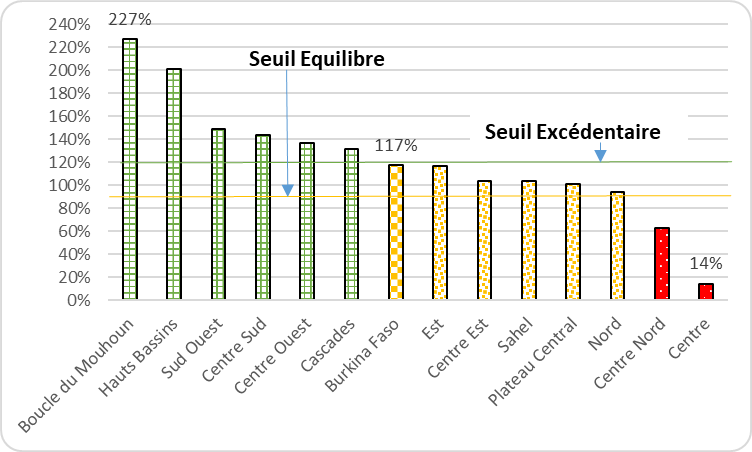 Source : DGESS/MAAH, 2018III.2 Impact sur la croissance globale du PIBLa matrice de comptabilité sociale (MCS) agricole de 2013 a été utilisée pour analyser l’impact des objectifs de production céréalière sur le produit intérieur brut (PIB) agricole, le PIB non agricole et le PIB global. L’atteinte de ces objectifs devrait entraîner une hausse de 11,41% du PIB agricole et de 5,28% du PIB global sous l’hypothèse que les autres facteurs demeurent inchangés. En effet, le PIB agricole et le PIB global seront directement affectés par l’accroissement de la valeur ajoutée issue de l’augmentation des productions agricoles. Etant donné que les autres secteurs utilisent les produits agricoles pour des consommations intermédiaires, on aura des effets d’entrainements sur les secteurs non agricoles dont le PIB devrait permettre une hausse de 1,78%.Figure 4: Impact sur la croissance du PIB en 2020Source : DGESS/MAAH, 2018III.3. Impact sur le revenu des ménages La production céréalière attendue pour la campagne 2019-2020 devrait entrainer une augmentation globale du revenu des ménages de 5,95%. Les ménages ruraux seraient les plus grands bénéficiaires avec une hausse attendue des revenus de 10,06% pour les ménages ruraux pauvres et 7,08% pour les ménages ruraux non pauvres. Pour ce qui est des ménages urbains pauvres et des ménages urbains non pauvres, la hausse attendue du revenu serait respectivement de 4,94% et de 2,52%.Figure 5: Impact sur le revenu des ménagesSource : DGESS/MAAH, 2018III.3 Impact sur la réduction de la pauvretéLes résultats de l’EMC sur la pauvreté ont été utilisés pour analyser l’impact potentiel de la réalisation des objectifs de production sur la pauvreté. Au regard de la performance attendue à travers l’accroissement de la production céréalière et par l’intermédiaire de l’augmentation des revenus des ménages, les projections indiquent une baisse du nombre de personnes vivant en dessous du seuil absolu de pauvreté de 7,4% au niveau national. La baisse attendue de la pauvreté serait beaucoup plus importante en milieu rural avec 9,3% contre 0,95% en milieu urbain. En définitive, l’atteinte des objectifs de production pourrait permettre, toutes choses égales par ailleurs, d’accroitre le PIB (agricole, non agricole et global), les revenus des ménages et de réduire la pauvreté en milieu rural.  Pour observer ces impacts potentiels, il est nécessaire non seulement d’œuvrer à l’atteinte des objectifs de production en trouvant des mesures d’atténuation des contraintes/risques qui pèsent sur le secteur agricole et sur l’économie en général.CONTRAINTES/RISQUES ET RECOMMANDATIONSIV.1. Contraintes/risquesLa mise en œuvre du programme d’activités 2019 pourrait être confrontée à des contraintes ou risques qui sont principalement :le déblocage tardif des ressources financières allouées par l’Etat pour la prise en charge des activités programmées;les régulations budgétaires qui pourraient intervenir au cours de la mise en œuvre des programmes ;la défaillance de certains prestataires dus au non-respect des clauses contractuelles ;les remises en causes foncières  qui pourraient survenir pendant l’exécution de certains  travaux ;les effets du changement et de la variabilité climatique (inondations  et sècheresses) ;les fléaux et maladies des cultures et des animaux (chenilles légionnaires, des oiseaux granivores et autres nuisibles) ;l’instabilité institutionnelle et socio-politique ;  l’insécurité dans certaines régions. IV.2. RecommandationsAfin d’atténuer les effets des risques et contraintes suscités, les mesures suivantes peuvent être envisagées :l’engagement rapide des procédures pour le déblocage des fonds;  l’application rigoureuse de la règlementation en vigueur dans l’exécution des marchés publics ;le renforcement du dispositif sécuritaire du pays ; l’intensification de la prospection phytosanitaire afin d’anticiper les attaques des cultures ;la poursuite de la vulgarisation des technologies d’adaptation, d’atténuation et de prévention  des effets néfastes des changements globaux ;développer la recherche développement pour la mise au point d’espèces végétales et de techniques culturales appropriées aux changements climatiques ;encourager l’implication des acteurs nationaux dans le financement des projets en mode Partenariat Public Privé (PPP).CONCLUSIONLe budget global d’investissement du ministère est passé de 186,3 milliards en 2018 à 107,05 milliards de FCFA en 2019 soit une baisse de 42,5%.L’objectif de production céréalière pour la campagne 2019/2020 est de 5 800 000 tonnes représentant une hausse de 17,1% par rapport à la production de la campagne 2018/2019 (résultat prévisionnel). Cette production devrait permettre de couvrir les besoins céréaliers des ménages à hauteur de 117% en 2020. Les productions de rente atteindraient 1 700 462 tonnes soit une hausse de 44,1% par rapport à la dernière campagne et celle des autres cultures vivrières s’établirait à 986 946 tonnes équivalant à une augmentation de 5,3% par rapport à la campagne écoulée. L’atteinte de cette production céréalière devrait entraîner une croissance de 11,41% du PIB agricole et de 5,28% du PIB global. Également, elle impacterait le niveau de vie des ménages par une réduction de l’incidence de la pauvreté en milieu rural de 9,3 points. Cependant, Ces performances attendues pourraient être entravées par plusieurs facteurs notamment les chocs pluviométriques, les attaques des ravageurs et les restrictions budgétaires.ANNEXESAnnexe 1 : Méthodologie d’élaboration du rapport de programmation des activités du MAAHLa démarche d’élaboration du présent rapport de programmation des activités du MAAH épouse les principes de l’approche programme qui requiert la mise en cohérence de la programmation physique et financière et l’établissement de leurs liens avec les résultats escomptés. Le processus d’élaboration, s’est déroulé en six (6) étapes :la caractérisation du secteur agricole Cette première étape consiste, à partir de l’analyse des données de l’enquête Permanente Agricole, des stratégies des programmes budgétaires a permis de faire une caractérisation du secteur agricole à travers la mise en évidence des effets et conséquences des aléas climatiques sur les population rurale et les moyens d’atténuation développer par ces derniers afin de faire face à ces fléaux. La programmation physique et financière des activités par les projets et programmes de développement du MAAHTous les projets et programmes de développement, nationaux et à financement extérieur, ont été invité à renseigner leurs programmations physique et financière à travers le logiciel du budget programme (BP). Le logiciel de BP a permis, entre autres, de décliner toutes les activités opérationnelles des projet/programme, les quantités physiques de ces activités par région et par trimestre ainsi que le coût financier ces activités. La consolidation de la programmation des activités des programmes budgétairesCette consolidation consiste en l’agrégation, par programme budgétaire, de la programmation des activités de toutes les structures, projets et programmes de développement. Ce qui permet d’extraire les quantités consolidées des activités majeures du MAAH ainsi que les principaux produits qui feront l’objet du suivi au cours de l’année 2019 (voir annexe).La définition des objectifs de production agricole sur la période 2019-2021Cette étape a consisté pour la DGESS à déterminer les objectifs globaux de la production, de la superficie et du rendement des différentes cultures nécessaires à l’atteinte des cibles du PNDES assignés au département de l’agriculture et à procéder à leur désagrégation par région et province suivant la structure des productions des cinq dernières années. Les acteurs régionaux notamment les Directeurs régionaux ont été mis à contribution pour l’examiner et la validation ces objectifs de production.L’estimation de l’impact de la mise en œuvre des activités programmées sur les conditions de vie des ménagesIl s’agit d’une analyse de simulation faite avec le modèle multiplicateur de la matrice de comptabilité sociale (MCS) pour déterminer l’impact des moyens déployés et de la production attendue en 2018 sur les conditions de vie des ménages et sur l’économie dans son ensemble. La rédaction du rapport de programmation du MAAHA l’issue des étapes précédentes, un atelier technique a été organisé en décembre par la DGESS en collaboration avec les différentes structures du Ministère pour le traitement des différentes données de programmation et la rédaction du présent rapport introductif du CASEM. Annexe 2 : Méthodologie de détermination des objectifs de productionEtape 1 : Objectifs globaux de productionProduction céréalièreLes objectifs de production de céréales pour les campagnes agricoles 2019/2020, 2020/2021, 2021/2022 sont fixés à travers une traduction du programme présidentiel dont l’ambition est « d’en finir avec les cycles de déficits céréaliers ». Cet objectif est traduit dans le PNDES par l’objectif d’avoir un taux de couverture des besoins céréaliers à 140% en 2020.Production de rentes et des autres cultures vivrièresPour les autres cultures vivrières, on à procéder d’abord à l’estimation des superficies consacres à ces spéculations en se basant sur les superficies totales emblavées pour toutes les cultures en 2019/2020 (Etape 2) et la part moyenne de superficie consacré aux autres cultures vivrière au cours des 5 dernières années. On a ensuite déterminé les rendements maximums atteint pour chacune des spéculations dans chaque région au cours des 5 dernières campagnes. La production espérée est égale au produit du rendement et de la superficie.Production maraîchère et fruitièrePour ce qui est des productions maraîchères et fruitières, en absence d’un document stratégique donnant les objectifs de production, un taux de croit annuel moyen basé sur les estimations de la production sur la période 2006-2016 est appliqué à la production estimée de 2016 afin de déterminer les objectifs de production 2018/2019, 2019/2020, 2020/2021.Etape 2 : Estimation de la superficie de l’année n+1Superficie de céréale, des cultures de rentes et des autres cultures vivrièresLa superficie totale de l’année n+1 est d’abord estimée à partir de la croissance tendancielle de la superficie totale. Les parts contributives des groupes de cultures dans la superficie totale et des cultures dans les superficies de groupe de cultures sont ensuite utilisées pour la désagrégation. Les parts contributives des groupes de cultures sont calculées à partir du taux de croissance moyen annuel des parts contributives des cinq dernières années. En ce qui concerne les cultures, c’est la moyenne des parts contributives des cinq dernières années qui a été utilisée.Superficie des cultures maraichères et fruitièresLes niveaux de superficie maraichère et fruitière en 2019/2020 sont donnés par les projections sur la base d’un taux annuel moyen sur la période 2012-2016.Pour la désagrégation de ces superficies par région et province, la structure de la superficie est calculée à partir de celle de 2008 (données du RGA). Cette structure permet d’avoir le poids de chaque région et province par rapport à chaque type de superficie attendue.Etape 3 : Désagrégation des objectifs de production et des superficies par régionUne fois les objectifs de production fixés au niveau national par le ministère de l’agriculture et des aménagements hydrauliques, la désagrégation des objectifs nationaux de production de chaque spéculation par région et par province est fait sur la base de la structure de production des régions/provinces des 5 dernières campagnes agricoles.Une fois les objectifs de superficie fixés au niveau national par le ministère de l’agriculture et des aménagements hydrauliques, Les objectifs nationaux de superficie de chaque spéculation par région et par province est aussi désagréger sur la base de la structure des superficies emblavées dans les régions/provinces au cours des 5 dernières campagneEtape 4 : Rendement des spéculations par régionRendement céréalière et culture de rentesPour le rendement, il est obtenu divisant la production en pure et en principale par la superficie totale estimé qui est censé être la superficie en pure et en principale. La production en pure et en principale est obtenu en sur la base de la structure de la production des différentes spéculations selon les trois types de productions (Pure, principale et secondaire).C’est donc un rendement moyen à atteindre afin de réaliser les objectifs de production sous l’hypothèse d’une maitrise de l’évolution des superficies.Rendement des autres cultures vivrièresLe rendement des autres cultures vivrières est le rendement maximal atteint au cours des 5 dernières années dans chaque région/province.Rendement des cultures maraichèresLe rendement est obtenu en rapportant la production totale à la superficie totale.Annexe 3 : Objectifs de production, de superficie et de rendement par région et par spéculation pour la campagne agricole 2019/2020Annexe 3.1 : Objectifs de production, de superficie et de rendement par région pour les céréalesTableau 27: Programmation de la production de mil, de maïs et du riz pluvial et de la superficie nécessaire à la productionSource : DGESS/MAAH, 2018Tableau 28: Programmation de la production céréalière des plaines et bas-fonds aménagés en saison pluvieuse et de la superficie nécessaire à la productionSource : DGESS/MAAH, 2018Tableau 29: Programmation de la production de fonio, du sorgho blanc et du sorgho rouge et de la superficie nécessaire à la production pour la campagne 2019/2020Source : DGESS/MAAH, 2018Tableau 30: Programmation des rendements (kg/ha) en pur attendus des céréales pour la campagne agricole humide 2019/2020Source : DGESS/MAAH, 2018Annexe 3.2 : Objectifs de production, de superficie et de rendement par région pour les cultures de rentesTableau 31: Programmation des productions et superficies du coton et d’arachide pour la campagne 2019/2020Source : DGESS/MAAH, 2018Tableau 32: Programmation de la production du sésame et du soja et superficie nécessaire à la production pour la campagne 2019/2020Source : DGESS/MAAH, 2018Tableau 33: Programmation des rendements (kg/ha) en pur des cultures de rente campagne agricole 2018/2019Source : DGESS/MAAH, 2018Annexe 3.3 : Objectifs de production, de superficie et de rendement par région pour les autres cultures vivrièresTableau 34 : Programmation de la production d’igname et de patate et de la superficie nécessaire à la productionSource : DGESS/MAAH, 2018Tableau 35: Programmation des productions et superficie de niébé et de voandzou pour la campagne 2018/2019Source : DGESS/MAAH, 2018Tableau 36: Programmation des rendements (Kg/ha) en pur des autres cultures vivrières Source : DGESS/MAAH, 2018Annexe 3.4 : Objectifs de production, de superficie et de rendement par région des productions céréalière de saison sèche.Tableau 37: Programmation de la production de céréales de la saison sèche 2019/2020 et de la superficie nécessaire à la productionSource : DGESS/MAAH, 2018Tableau 38: Programmation des rendements (kg/ha) en pur de céréales campagne agricole saison sèche 2019/2020.Source : DGESS/MAAH, 2018Annexe 3.5 : Objectifs de production, de superficie et de rendement par région  pour cultures maraichèresTableau 39: Programmation de la production d’oignons (bulbes et feuilles) et de tomate de la saison sèche 2018/2019 et de la superficie nécessaire à la productionSource : DGESS/MAAH, 2018Tableau 40: Programmation des productions et des superficies de haricot vert, de chou et de laitue de la saison sèche 2019/2020Source : DGESS/MAAH, 2018Tableau 41: Programmation des productions et des superficies du gombo, du poivron et du concombre de la saison sèche 2019/2020Source : DGESS/MAAH, 2018Tableau 42: Programmation de la production en tonnes et de la superficie en ha des cultures d’ail, d’aubergine locale et d’aubergine importée de la saison sèche 2019/2020Source : DGESS/MAAH, 2018Tableau 43: Programmation de la production de piment, de carotte et de courgette de la saison sèche 2019/2020 et de la superficie nécessaire à la production.Source : DGESS/MAAH, 2018Tableau 44: Programmation de la production fruitières 2019/2020 en tonnesSource : DGESS/MAAH, 2018Annexe 4: les plus grands chocs pluviométriques enregistrés au Burkina Faso de 1972 à nos joursAnnexe4a : les sécheresses Source : Adapté de AGVSAN, Université catholique de Louvain, 2013 ; CONSASUR, 2008 Annexe 4b : les inondations Source : plan national multi risques de préparation et de réponses aux catastrophes 2008, SP/CONASURAnnexe 5 : Les produits majeurs du MAAH en 2019 par programme budgétaire (voir fichier Excel)AMVS:Autorité de mise en valeur de la vallée du SourouCASEM:Conseil d’administration du secteur ministérielCFV:Commission foncière villageoiseCNSA:Conseil national de sécurité alimentaireCONACILSS:Comité National du CILSSCPSA:Comité de prévision sur la situation alimentaireCQPCertificat de qualification professionnelleDAF:Direction de l’administration et des financesDAP:Diamonium phosphate DCPM:Direction de la communication et de la presse ministérielle DGAHDI:Direction générale des aménagements hydrauliques et de développement de l’irrigationDGESS:Direction générale des études et des statistiques sectorielles DGFOMR:Direction générale du foncier, de la formation et de l’organisation du monde ruralDGPER:Direction générale de la promotion de l’économie ruraleDGPV:Direction générale des productions végétales DMP:Direction des marchés publicsDRH :Direction des ressources humaines EPAEnquête permanente agricoleFCFA:Franc de la  communauté financière africaineDSI :Direction des services informatiquesHIMO:Haute intensité de main-d’œuvre JASAN:Journée africaine de la sécurité alimentaire et de la nutrition JMA:Journée mondiale de l’alimentation MAAH:Ministère de l’agriculture et des aménagements hydrauliquesMCSMatrice de comptabilité socialeDAD:Direction des Archives et de la documentationONG:Organisation non gouvernementaleOP:Organisation paysanneOPA:Organisation des producteurs agricolesPIB:Produit intérieur brutPNSR:Programme national du secteur ruralPRSPV:Plan de résilience et de soutien aux populations vulnérables PTF:Partenaires techniques et financiersPVC:Poly chlorure de vinyle SE/CNSA:Secrétariat exécutif /Conseil national de la sécurité alimentaire SFR:Service foncier ruralSI:Stock d’interventionSNS:Stock national de sécuritéSONAGESS:Société nationale de gestion des stocks de sécurité alimentaire IF:Institution financièreSONATER:Société nationale de l’aménagement des terres et de l’équipement ruralBUNASOLS:Bureau national des solsREGIONCEREALESCULTURES DE RENTESAUTRES CULTURES VIVRIERESCentre 101 004    16 808    18 011   Plateau Central 232 252    34 933    72 791   Centre Nord 254 444    25 028    77 783   Centre Ouest 537 057    133 634    131 972   Centre Sud 305 222    110 708    50 507   Sahel 342 432    14 019    34 421   Boucle du Mouhoun 1 084 520    382 310    116 365   Est 510 037    170 183    60 809   Centre Est 421 568    143 679    65 331   Nord 366 187    43 958    167 461   Sud Ouest 309 522    78 406    70 861   Hauts Bassins 1 065 148    433 293    80 900   Cascades 270 607    113 503    39 735   Burkina Faso 5 800 000    1 700 462    986 946   RégionAgrumeAnacardeBananeGoyaveManguePapayeCentre Ouest4765 0937218 72064 689241Centre Sud2 5711191 23110 66312 0842 883Boucle du Mouhoun1 61923231 2244 67244 855224Centre Est9272213 0276 37619 0381 440Sud-Ouest3 20421 35511 659-7 434150Hauts Bassins32 237143 552110 990109163 39910 706Cascades4 15289 98535248649 39520Burkina Faso44 351261 059168 55541 026360 89415 662Projets /StructuresOpérateursA.N.EBarrage de SanghinAMVSAction pour la promotion des initiatives locales (ONG APIL)PDCM « Programme de Développement des Cultures Maraîchères »SONATER Adaptation Basée sur les écosystèmes (EBA-FEM)PNAH « Programme National d’Aménagement Hydraulique »AGETEERADCV (Association pour le développement des communautés villageoisesPPIV « Programme de développement de la Petite Irrigation Villageoise »AMR/GOURCYPRAPI/DI «Programme de Réhabilitation De Périmètres à DI »Association BeoogneeréPRAPA « Projet De Renforcement De La Résilience des Populations Rurales Aux effets des changements climatiques par l’Amélioration de La Productivité AgricoleAssociation d'aide aux enfants et aux familles demunis (ADEFAD)PRMV/ND « Programme de Restructuration et de Mise en Valeur de la plaine Aménagée de Niofila/Douna »Association Songui Manégré Aide au Développement Endogène en partenariat avec Défi Belgique Afrique (ASMADE/DBA)DRABHyD « Projet Dragage, Assainissement et Développement du Bassin hydrographique de DoriAssociation Formation Développement Ruralité NEER-TAMBA « Projet de gestion participative des ressources naturelles et de développement du Nord, Centre-Nord et EstAssociation Graine de Baobab Faso Dev DurableP1-P2RS « Projet1 du Programme de Renforcement de la Résilience à l'Insécurité Alimentaire et Nutritionnel au Sahel »Association les Mains Unies du SahelP2RPIA-CNS « Projet de Renforcement de La Résilience des Populations à l’insecurite Alimentaire dans les Régions du Centre-Nord Et Du Sahel »Union des Sociétés Coopératives pour la Commercialisation des Produits Agricoles  de la Boucle du Mouhoun (USCCPA/BMHPACES « Projet d’Amélioration de La productivité Agricole par la Conservation des Eaux et des Sols »ASSOCIATION NOURRIR SANS DETRUIREPAPSA « Projet d'amélioration de la Productivité Agricole et de da Sécurité Alimentaire »Association pour la Recherche et la Formation en AgroécologiePDA-Soum « Projet de Développement Agricole de Soum»Association SongkoadbaPIGO « Petite Irrigation dans le Grand Ouest »Association DAKUPAPNDBF « Programme National de Développement de Bas-fonds au Burkina Faso Association Teel-taabaPPIG « Projet de promotion de l'irrigation goutte à goutte »Association Tind-YalgréPVEN « Projet de Valorisation de l'Eau dans le Nord »ASSOCIATION YEKOUMA DAKOUPAPSAE « Projet de Sécurité Alimentaire dans l'Est du BurkinaDeutsche Gesellschaft für Internationale Zusammenarbeit (GIZ) GmbHPRRIA « Projet de renforcement de la résilience à l'insécurité alimentaire au Burkina Faso »EducoPARIIS « Projet d’Appui Régional à l’Initiative pour l’Irrigation au Sahel »FAOProValAB « Projet de Valorisation Agricole des petits Barrages »HELVETAS SWISS IntrecooperationDGAHDI « Direction Générale des Aménagements Hydrauliques et du Développement de l’Irrigation »HERA-Programme Régional d'Appui à la Boucle du MouhounOCADES CARITAS BURKINABEOrganisation catholique pour le développement et la solidarité (OCADES Caritas)REGIS-ERProgramme d'Investissement Forestier (PIF)Programme National de Partenariat pour la Gestion Durable des Terres SOS SAHEL INTERNATIONAL BURKINA FASOAssociation MorijaRégionsAménagement de nouveaux bas-fonds (ha)Aménagement de nouveaux périmètres (ha)Réhabilitation des périmètres irrigués (ha)Aménagement des périmètres maraîchers (ha)Cascades149170-Centre-Est1951Centre- Nord65407Centre-Ouest27350204Centre-Sud86-Centre2Est2781254Hauts-Bassins4858Nord401Plateau central45102Sahel75-Sud-Ouest3657Total1 5508517036RégionsPuits maraichersBoulisCentre1Centre Est1Centre Nord153Centre Ouest3Plateau Central1Est43Nord03Sahel12Total2611RégionsAménagement de CES/DRS (ha)Fosses fumières (Nombre)Centre- Nord617200Est768300Nord-100Plateau central1391-Sahel480-Total3260600ActionLibellé201920192020202020212021ActionLibelléCoût Part (%)Coût 2019Part (%) Coût 2021Part (%)AC1Coordination des actions de l'irrigation2 713 6274,931 781 5753,71--AC2Aménagement/ réhabilitation des périmètres irrigués et des bas-fonds43 355 25378,6937 083 25877,2438 466 53096,43AC3Gestion des aménagements hydro-agricoles63 9880,122 9000,01-0AC4Technologies innovantes d'irrigation73 3600,131 618 7143,37-0AC5Petits ouvrages de mobilisation des eaux749 8401,364 035 7768,411 033 6602,59AC6Restauration, conservation et récupération des terres agricoles8 141 90814,783 488 7267,27390 0260,98TotalTotal55 097 97610048 010 94910039 890 216100Source de financementCP 2019PartCP 2020PartCP 2021PartETAT9 291 72116,86%26 128 26854,42%34 790 14687,21%Partenaire45 806 25583,14%21 882 68145,58%5 100 07012,79%TOTAL55 097 976100%48 010 949100%39 890 216100%Projets/StructuresOpérateursANEPRRIA (Projet de renforcement de la résilience à l’insécurité alimentaire au Burkina Faso)SONAGESSACF(Action contre la faim)RESA (Projet de Résilience et de la Sécurité Alimentaire – Plateau Central)Association Teel-taabaPAM/BKF (Programme de pays Burkina Faso 200163 (2011-2015))Association Tind-Yalgré,  PAPSA (Projet d’Amélioration de la Production Agricole et de la Sécurité Alimentaire)Association BeoogneeréP1-P2RS (Projet 1 du programme de renforcement de la résilience à l’insécurité alimentaire et nutritionnelle au sahel)Association MA.N.EgdbzangaSP-CONACILSS (Secrétariat permanent du conseil national du comité inter-Etat de lutte contre la sécheresse au Sahel)OCADES (Organisation catholique pour le développement et la solidarité)PSAE ( Projet de Sécurité Alimentaire à l’EST)ADEFAD (Association d'aide aux enfants et aux familles démunis)SP/PAM (Secrétariat Permanent du PAM)AFDR (Association formation développement furalité)L’Association pour le développement des communautés villageoises (ADCV)Le projet EDUCOl’AMR GourcyAssociation Teel-taabaAssociation Tind-Yalgré,  Association BeoogneeréAssociation MA.N.EgdbzangaOCADES (Organisation catholique pour le développement et la solidarité)ActionLibellé20192019202020202020202120212021ActionLibelléCoûtPart (%)CoûtPart (%)CoûtCoûtPart (%)AC1Coordination du dispositif de sécurité alimentaire1 093 895212 078 80314615 355615 3555AC2Renforcement des stocks de sécurité alimentaire2 354 1834411 000 0007511 000 00011 000 00088AC3Appui à la production agricole dans les zones structurellement déficitaires au profit des groupes vulnérables1 849 027351 643 77511923 958923 9587AC4Soutien à la mise en œuvre des activités à haute intensité de main- d'œuvre (HIMO) au profit des populations vulnérables0000000TotalTotal5 297 10510014 722 57810012 539 31312 539 313100Projets / StructureOpérateursA.N.EDirection générale de la promotion de l’économie rurale (DGPER)-Société nationale de gestion des stocks de sécurité (SONAGESS)-Société nationale de l'aménagement des terres et de l'équipement rural (SONATER)Agence d’exécution des travaux eau et équipement rural (AGETEER)-Alliance chrétienne pour la coopération économique et le développement social (ACCEDES) -Action pour la promotion des initiatives locales (ONG APIL)-Adaptation basée sur les écosystèmes (EBA-FEM)-Association pour le développement des communautés villageoises (ADCV) -AGRODIA / IFDC-APROSSA/Afrique Verte Burkina Faso-Association formation développement ruralité -Association graine de baobab -Faso dev durable-Association manegdbzanga-Association munyu des Femmes-Association nourrir sans détruire-Association pour la recherche et la formation en agro-écologie-Association Songkoadba-Association songui manégré -Aide au développement endogène en partenariat avec défi Belgique Afrique (ASMADE/DBA)-Association Tind-Yalgré-Association YEKOUMA DAKOUPA-Chambre Régionale d'Agriculture des Hauts-Bassins (CRA-HB)FNGN (Fédération national des groupements Naam) -HERA-Programme Régional d'Appui à la Boucle du Mouhoun-NEEMA AGICOLE DU FASO SA (NAFASO)Organisation catholique pour le développement et la solidarité/Secrétariat Exécutif Diocesain (OCADES Caritas Burkina)-Projet intégré, volet sécurité alimentaire-REGIS-ER-SOS sahel international Burkina Faso-Union des groupements d'Etuveuses de Riz de Mogtédo-Wendwaoga -Union des sociétés coopératives pour la commercialisation des produits agricoles de la Boucle du Mouhoun (USCCPA/BMH)Projet de Développement d’Infrastructures Post récolte (PDIAP)-Société nationale de gestion des stocks de sécurité (SONAGESS)-Société nationale de l'aménagement des terres et de l'équipement rural (SONATER)Agence d’exécution des travaux eau et équipement rural (AGETEER)-Alliance chrétienne pour la coopération économique et le développement social (ACCEDES) -Action pour la promotion des initiatives locales (ONG APIL)-Adaptation basée sur les écosystèmes (EBA-FEM)-Association pour le développement des communautés villageoises (ADCV) -AGRODIA / IFDC-APROSSA/Afrique Verte Burkina Faso-Association formation développement ruralité -Association graine de baobab -Faso dev durable-Association manegdbzanga-Association munyu des Femmes-Association nourrir sans détruire-Association pour la recherche et la formation en agro-écologie-Association Songkoadba-Association songui manégré -Aide au développement endogène en partenariat avec défi Belgique Afrique (ASMADE/DBA)-Association Tind-Yalgré-Association YEKOUMA DAKOUPA-Chambre Régionale d'Agriculture des Hauts-Bassins (CRA-HB)FNGN (Fédération national des groupements Naam) -HERA-Programme Régional d'Appui à la Boucle du Mouhoun-NEEMA AGICOLE DU FASO SA (NAFASO)Organisation catholique pour le développement et la solidarité/Secrétariat Exécutif Diocesain (OCADES Caritas Burkina)-Projet intégré, volet sécurité alimentaire-REGIS-ER-SOS sahel international Burkina Faso-Union des groupements d'Etuveuses de Riz de Mogtédo-Wendwaoga -Union des sociétés coopératives pour la commercialisation des produits agricoles de la Boucle du Mouhoun (USCCPA/BMH)Projet de Développement d’Incubateurs d’Entrepreneurs dans les Filières Agricoles Porteuses (PDIEFAP)-Société nationale de gestion des stocks de sécurité (SONAGESS)-Société nationale de l'aménagement des terres et de l'équipement rural (SONATER)Agence d’exécution des travaux eau et équipement rural (AGETEER)-Alliance chrétienne pour la coopération économique et le développement social (ACCEDES) -Action pour la promotion des initiatives locales (ONG APIL)-Adaptation basée sur les écosystèmes (EBA-FEM)-Association pour le développement des communautés villageoises (ADCV) -AGRODIA / IFDC-APROSSA/Afrique Verte Burkina Faso-Association formation développement ruralité -Association graine de baobab -Faso dev durable-Association manegdbzanga-Association munyu des Femmes-Association nourrir sans détruire-Association pour la recherche et la formation en agro-écologie-Association Songkoadba-Association songui manégré -Aide au développement endogène en partenariat avec défi Belgique Afrique (ASMADE/DBA)-Association Tind-Yalgré-Association YEKOUMA DAKOUPA-Chambre Régionale d'Agriculture des Hauts-Bassins (CRA-HB)FNGN (Fédération national des groupements Naam) -HERA-Programme Régional d'Appui à la Boucle du Mouhoun-NEEMA AGICOLE DU FASO SA (NAFASO)Organisation catholique pour le développement et la solidarité/Secrétariat Exécutif Diocesain (OCADES Caritas Burkina)-Projet intégré, volet sécurité alimentaire-REGIS-ER-SOS sahel international Burkina Faso-Union des groupements d'Etuveuses de Riz de Mogtédo-Wendwaoga -Union des sociétés coopératives pour la commercialisation des produits agricoles de la Boucle du Mouhoun (USCCPA/BMH)Projet de gestion des Risques Agricoles et Alimentaires (PRAA)-Société nationale de gestion des stocks de sécurité (SONAGESS)-Société nationale de l'aménagement des terres et de l'équipement rural (SONATER)Agence d’exécution des travaux eau et équipement rural (AGETEER)-Alliance chrétienne pour la coopération économique et le développement social (ACCEDES) -Action pour la promotion des initiatives locales (ONG APIL)-Adaptation basée sur les écosystèmes (EBA-FEM)-Association pour le développement des communautés villageoises (ADCV) -AGRODIA / IFDC-APROSSA/Afrique Verte Burkina Faso-Association formation développement ruralité -Association graine de baobab -Faso dev durable-Association manegdbzanga-Association munyu des Femmes-Association nourrir sans détruire-Association pour la recherche et la formation en agro-écologie-Association Songkoadba-Association songui manégré -Aide au développement endogène en partenariat avec défi Belgique Afrique (ASMADE/DBA)-Association Tind-Yalgré-Association YEKOUMA DAKOUPA-Chambre Régionale d'Agriculture des Hauts-Bassins (CRA-HB)FNGN (Fédération national des groupements Naam) -HERA-Programme Régional d'Appui à la Boucle du Mouhoun-NEEMA AGICOLE DU FASO SA (NAFASO)Organisation catholique pour le développement et la solidarité/Secrétariat Exécutif Diocesain (OCADES Caritas Burkina)-Projet intégré, volet sécurité alimentaire-REGIS-ER-SOS sahel international Burkina Faso-Union des groupements d'Etuveuses de Riz de Mogtédo-Wendwaoga -Union des sociétés coopératives pour la commercialisation des produits agricoles de la Boucle du Mouhoun (USCCPA/BMH)Projet d’Appui aux Filières Agricoles (PAPFA)-Société nationale de gestion des stocks de sécurité (SONAGESS)-Société nationale de l'aménagement des terres et de l'équipement rural (SONATER)Agence d’exécution des travaux eau et équipement rural (AGETEER)-Alliance chrétienne pour la coopération économique et le développement social (ACCEDES) -Action pour la promotion des initiatives locales (ONG APIL)-Adaptation basée sur les écosystèmes (EBA-FEM)-Association pour le développement des communautés villageoises (ADCV) -AGRODIA / IFDC-APROSSA/Afrique Verte Burkina Faso-Association formation développement ruralité -Association graine de baobab -Faso dev durable-Association manegdbzanga-Association munyu des Femmes-Association nourrir sans détruire-Association pour la recherche et la formation en agro-écologie-Association Songkoadba-Association songui manégré -Aide au développement endogène en partenariat avec défi Belgique Afrique (ASMADE/DBA)-Association Tind-Yalgré-Association YEKOUMA DAKOUPA-Chambre Régionale d'Agriculture des Hauts-Bassins (CRA-HB)FNGN (Fédération national des groupements Naam) -HERA-Programme Régional d'Appui à la Boucle du Mouhoun-NEEMA AGICOLE DU FASO SA (NAFASO)Organisation catholique pour le développement et la solidarité/Secrétariat Exécutif Diocesain (OCADES Caritas Burkina)-Projet intégré, volet sécurité alimentaire-REGIS-ER-SOS sahel international Burkina Faso-Union des groupements d'Etuveuses de Riz de Mogtédo-Wendwaoga -Union des sociétés coopératives pour la commercialisation des produits agricoles de la Boucle du Mouhoun (USCCPA/BMH)Projet de développement de la valeur ajoutée des filières agricoles (VAFA)-Société nationale de gestion des stocks de sécurité (SONAGESS)-Société nationale de l'aménagement des terres et de l'équipement rural (SONATER)Agence d’exécution des travaux eau et équipement rural (AGETEER)-Alliance chrétienne pour la coopération économique et le développement social (ACCEDES) -Action pour la promotion des initiatives locales (ONG APIL)-Adaptation basée sur les écosystèmes (EBA-FEM)-Association pour le développement des communautés villageoises (ADCV) -AGRODIA / IFDC-APROSSA/Afrique Verte Burkina Faso-Association formation développement ruralité -Association graine de baobab -Faso dev durable-Association manegdbzanga-Association munyu des Femmes-Association nourrir sans détruire-Association pour la recherche et la formation en agro-écologie-Association Songkoadba-Association songui manégré -Aide au développement endogène en partenariat avec défi Belgique Afrique (ASMADE/DBA)-Association Tind-Yalgré-Association YEKOUMA DAKOUPA-Chambre Régionale d'Agriculture des Hauts-Bassins (CRA-HB)FNGN (Fédération national des groupements Naam) -HERA-Programme Régional d'Appui à la Boucle du Mouhoun-NEEMA AGICOLE DU FASO SA (NAFASO)Organisation catholique pour le développement et la solidarité/Secrétariat Exécutif Diocesain (OCADES Caritas Burkina)-Projet intégré, volet sécurité alimentaire-REGIS-ER-SOS sahel international Burkina Faso-Union des groupements d'Etuveuses de Riz de Mogtédo-Wendwaoga -Union des sociétés coopératives pour la commercialisation des produits agricoles de la Boucle du Mouhoun (USCCPA/BMH)Projet Agriculture Contractuelle et Transition Ecologique (PACTE)-Société nationale de gestion des stocks de sécurité (SONAGESS)-Société nationale de l'aménagement des terres et de l'équipement rural (SONATER)Agence d’exécution des travaux eau et équipement rural (AGETEER)-Alliance chrétienne pour la coopération économique et le développement social (ACCEDES) -Action pour la promotion des initiatives locales (ONG APIL)-Adaptation basée sur les écosystèmes (EBA-FEM)-Association pour le développement des communautés villageoises (ADCV) -AGRODIA / IFDC-APROSSA/Afrique Verte Burkina Faso-Association formation développement ruralité -Association graine de baobab -Faso dev durable-Association manegdbzanga-Association munyu des Femmes-Association nourrir sans détruire-Association pour la recherche et la formation en agro-écologie-Association Songkoadba-Association songui manégré -Aide au développement endogène en partenariat avec défi Belgique Afrique (ASMADE/DBA)-Association Tind-Yalgré-Association YEKOUMA DAKOUPA-Chambre Régionale d'Agriculture des Hauts-Bassins (CRA-HB)FNGN (Fédération national des groupements Naam) -HERA-Programme Régional d'Appui à la Boucle du Mouhoun-NEEMA AGICOLE DU FASO SA (NAFASO)Organisation catholique pour le développement et la solidarité/Secrétariat Exécutif Diocesain (OCADES Caritas Burkina)-Projet intégré, volet sécurité alimentaire-REGIS-ER-SOS sahel international Burkina Faso-Union des groupements d'Etuveuses de Riz de Mogtédo-Wendwaoga -Union des sociétés coopératives pour la commercialisation des produits agricoles de la Boucle du Mouhoun (USCCPA/BMH)Programme de Développement Agricole (PDA/GIZ)-Société nationale de gestion des stocks de sécurité (SONAGESS)-Société nationale de l'aménagement des terres et de l'équipement rural (SONATER)Agence d’exécution des travaux eau et équipement rural (AGETEER)-Alliance chrétienne pour la coopération économique et le développement social (ACCEDES) -Action pour la promotion des initiatives locales (ONG APIL)-Adaptation basée sur les écosystèmes (EBA-FEM)-Association pour le développement des communautés villageoises (ADCV) -AGRODIA / IFDC-APROSSA/Afrique Verte Burkina Faso-Association formation développement ruralité -Association graine de baobab -Faso dev durable-Association manegdbzanga-Association munyu des Femmes-Association nourrir sans détruire-Association pour la recherche et la formation en agro-écologie-Association Songkoadba-Association songui manégré -Aide au développement endogène en partenariat avec défi Belgique Afrique (ASMADE/DBA)-Association Tind-Yalgré-Association YEKOUMA DAKOUPA-Chambre Régionale d'Agriculture des Hauts-Bassins (CRA-HB)FNGN (Fédération national des groupements Naam) -HERA-Programme Régional d'Appui à la Boucle du Mouhoun-NEEMA AGICOLE DU FASO SA (NAFASO)Organisation catholique pour le développement et la solidarité/Secrétariat Exécutif Diocesain (OCADES Caritas Burkina)-Projet intégré, volet sécurité alimentaire-REGIS-ER-SOS sahel international Burkina Faso-Union des groupements d'Etuveuses de Riz de Mogtédo-Wendwaoga -Union des sociétés coopératives pour la commercialisation des produits agricoles de la Boucle du Mouhoun (USCCPA/BMH)Programme de Valorisation du Potentiel Agro-Pastoral dans l’Est du Burkina Faso (VALPAPE)-Société nationale de gestion des stocks de sécurité (SONAGESS)-Société nationale de l'aménagement des terres et de l'équipement rural (SONATER)Agence d’exécution des travaux eau et équipement rural (AGETEER)-Alliance chrétienne pour la coopération économique et le développement social (ACCEDES) -Action pour la promotion des initiatives locales (ONG APIL)-Adaptation basée sur les écosystèmes (EBA-FEM)-Association pour le développement des communautés villageoises (ADCV) -AGRODIA / IFDC-APROSSA/Afrique Verte Burkina Faso-Association formation développement ruralité -Association graine de baobab -Faso dev durable-Association manegdbzanga-Association munyu des Femmes-Association nourrir sans détruire-Association pour la recherche et la formation en agro-écologie-Association Songkoadba-Association songui manégré -Aide au développement endogène en partenariat avec défi Belgique Afrique (ASMADE/DBA)-Association Tind-Yalgré-Association YEKOUMA DAKOUPA-Chambre Régionale d'Agriculture des Hauts-Bassins (CRA-HB)FNGN (Fédération national des groupements Naam) -HERA-Programme Régional d'Appui à la Boucle du Mouhoun-NEEMA AGICOLE DU FASO SA (NAFASO)Organisation catholique pour le développement et la solidarité/Secrétariat Exécutif Diocesain (OCADES Caritas Burkina)-Projet intégré, volet sécurité alimentaire-REGIS-ER-SOS sahel international Burkina Faso-Union des groupements d'Etuveuses de Riz de Mogtédo-Wendwaoga -Union des sociétés coopératives pour la commercialisation des produits agricoles de la Boucle du Mouhoun (USCCPA/BMH)Projet de Développement Agricole dans la zone de Soum (PDA-SOUM)-Société nationale de gestion des stocks de sécurité (SONAGESS)-Société nationale de l'aménagement des terres et de l'équipement rural (SONATER)Agence d’exécution des travaux eau et équipement rural (AGETEER)-Alliance chrétienne pour la coopération économique et le développement social (ACCEDES) -Action pour la promotion des initiatives locales (ONG APIL)-Adaptation basée sur les écosystèmes (EBA-FEM)-Association pour le développement des communautés villageoises (ADCV) -AGRODIA / IFDC-APROSSA/Afrique Verte Burkina Faso-Association formation développement ruralité -Association graine de baobab -Faso dev durable-Association manegdbzanga-Association munyu des Femmes-Association nourrir sans détruire-Association pour la recherche et la formation en agro-écologie-Association Songkoadba-Association songui manégré -Aide au développement endogène en partenariat avec défi Belgique Afrique (ASMADE/DBA)-Association Tind-Yalgré-Association YEKOUMA DAKOUPA-Chambre Régionale d'Agriculture des Hauts-Bassins (CRA-HB)FNGN (Fédération national des groupements Naam) -HERA-Programme Régional d'Appui à la Boucle du Mouhoun-NEEMA AGICOLE DU FASO SA (NAFASO)Organisation catholique pour le développement et la solidarité/Secrétariat Exécutif Diocesain (OCADES Caritas Burkina)-Projet intégré, volet sécurité alimentaire-REGIS-ER-SOS sahel international Burkina Faso-Union des groupements d'Etuveuses de Riz de Mogtédo-Wendwaoga -Union des sociétés coopératives pour la commercialisation des produits agricoles de la Boucle du Mouhoun (USCCPA/BMH)Programme de Croissance Economique du Secteur Agricole (PCESA)-Société nationale de gestion des stocks de sécurité (SONAGESS)-Société nationale de l'aménagement des terres et de l'équipement rural (SONATER)Agence d’exécution des travaux eau et équipement rural (AGETEER)-Alliance chrétienne pour la coopération économique et le développement social (ACCEDES) -Action pour la promotion des initiatives locales (ONG APIL)-Adaptation basée sur les écosystèmes (EBA-FEM)-Association pour le développement des communautés villageoises (ADCV) -AGRODIA / IFDC-APROSSA/Afrique Verte Burkina Faso-Association formation développement ruralité -Association graine de baobab -Faso dev durable-Association manegdbzanga-Association munyu des Femmes-Association nourrir sans détruire-Association pour la recherche et la formation en agro-écologie-Association Songkoadba-Association songui manégré -Aide au développement endogène en partenariat avec défi Belgique Afrique (ASMADE/DBA)-Association Tind-Yalgré-Association YEKOUMA DAKOUPA-Chambre Régionale d'Agriculture des Hauts-Bassins (CRA-HB)FNGN (Fédération national des groupements Naam) -HERA-Programme Régional d'Appui à la Boucle du Mouhoun-NEEMA AGICOLE DU FASO SA (NAFASO)Organisation catholique pour le développement et la solidarité/Secrétariat Exécutif Diocesain (OCADES Caritas Burkina)-Projet intégré, volet sécurité alimentaire-REGIS-ER-SOS sahel international Burkina Faso-Union des groupements d'Etuveuses de Riz de Mogtédo-Wendwaoga -Union des sociétés coopératives pour la commercialisation des produits agricoles de la Boucle du Mouhoun (USCCPA/BMH)Projet de Renforcement de la Production du Sésame au Burkina Faso (PRPS-BF)-Société nationale de gestion des stocks de sécurité (SONAGESS)-Société nationale de l'aménagement des terres et de l'équipement rural (SONATER)Agence d’exécution des travaux eau et équipement rural (AGETEER)-Alliance chrétienne pour la coopération économique et le développement social (ACCEDES) -Action pour la promotion des initiatives locales (ONG APIL)-Adaptation basée sur les écosystèmes (EBA-FEM)-Association pour le développement des communautés villageoises (ADCV) -AGRODIA / IFDC-APROSSA/Afrique Verte Burkina Faso-Association formation développement ruralité -Association graine de baobab -Faso dev durable-Association manegdbzanga-Association munyu des Femmes-Association nourrir sans détruire-Association pour la recherche et la formation en agro-écologie-Association Songkoadba-Association songui manégré -Aide au développement endogène en partenariat avec défi Belgique Afrique (ASMADE/DBA)-Association Tind-Yalgré-Association YEKOUMA DAKOUPA-Chambre Régionale d'Agriculture des Hauts-Bassins (CRA-HB)FNGN (Fédération national des groupements Naam) -HERA-Programme Régional d'Appui à la Boucle du Mouhoun-NEEMA AGICOLE DU FASO SA (NAFASO)Organisation catholique pour le développement et la solidarité/Secrétariat Exécutif Diocesain (OCADES Caritas Burkina)-Projet intégré, volet sécurité alimentaire-REGIS-ER-SOS sahel international Burkina Faso-Union des groupements d'Etuveuses de Riz de Mogtédo-Wendwaoga -Union des sociétés coopératives pour la commercialisation des produits agricoles de la Boucle du Mouhoun (USCCPA/BMH)Projet 1 du Programme de Résilience à l’insécurité alimentaire et nutritionnelle au Sahel (P1-P2RS)-Société nationale de gestion des stocks de sécurité (SONAGESS)-Société nationale de l'aménagement des terres et de l'équipement rural (SONATER)Agence d’exécution des travaux eau et équipement rural (AGETEER)-Alliance chrétienne pour la coopération économique et le développement social (ACCEDES) -Action pour la promotion des initiatives locales (ONG APIL)-Adaptation basée sur les écosystèmes (EBA-FEM)-Association pour le développement des communautés villageoises (ADCV) -AGRODIA / IFDC-APROSSA/Afrique Verte Burkina Faso-Association formation développement ruralité -Association graine de baobab -Faso dev durable-Association manegdbzanga-Association munyu des Femmes-Association nourrir sans détruire-Association pour la recherche et la formation en agro-écologie-Association Songkoadba-Association songui manégré -Aide au développement endogène en partenariat avec défi Belgique Afrique (ASMADE/DBA)-Association Tind-Yalgré-Association YEKOUMA DAKOUPA-Chambre Régionale d'Agriculture des Hauts-Bassins (CRA-HB)FNGN (Fédération national des groupements Naam) -HERA-Programme Régional d'Appui à la Boucle du Mouhoun-NEEMA AGICOLE DU FASO SA (NAFASO)Organisation catholique pour le développement et la solidarité/Secrétariat Exécutif Diocesain (OCADES Caritas Burkina)-Projet intégré, volet sécurité alimentaire-REGIS-ER-SOS sahel international Burkina Faso-Union des groupements d'Etuveuses de Riz de Mogtédo-Wendwaoga -Union des sociétés coopératives pour la commercialisation des produits agricoles de la Boucle du Mouhoun (USCCPA/BMH)Projet de Valorisation de l’Eau dans le Nord (PVEN)-Société nationale de gestion des stocks de sécurité (SONAGESS)-Société nationale de l'aménagement des terres et de l'équipement rural (SONATER)Agence d’exécution des travaux eau et équipement rural (AGETEER)-Alliance chrétienne pour la coopération économique et le développement social (ACCEDES) -Action pour la promotion des initiatives locales (ONG APIL)-Adaptation basée sur les écosystèmes (EBA-FEM)-Association pour le développement des communautés villageoises (ADCV) -AGRODIA / IFDC-APROSSA/Afrique Verte Burkina Faso-Association formation développement ruralité -Association graine de baobab -Faso dev durable-Association manegdbzanga-Association munyu des Femmes-Association nourrir sans détruire-Association pour la recherche et la formation en agro-écologie-Association Songkoadba-Association songui manégré -Aide au développement endogène en partenariat avec défi Belgique Afrique (ASMADE/DBA)-Association Tind-Yalgré-Association YEKOUMA DAKOUPA-Chambre Régionale d'Agriculture des Hauts-Bassins (CRA-HB)FNGN (Fédération national des groupements Naam) -HERA-Programme Régional d'Appui à la Boucle du Mouhoun-NEEMA AGICOLE DU FASO SA (NAFASO)Organisation catholique pour le développement et la solidarité/Secrétariat Exécutif Diocesain (OCADES Caritas Burkina)-Projet intégré, volet sécurité alimentaire-REGIS-ER-SOS sahel international Burkina Faso-Union des groupements d'Etuveuses de Riz de Mogtédo-Wendwaoga -Union des sociétés coopératives pour la commercialisation des produits agricoles de la Boucle du Mouhoun (USCCPA/BMH)Projet de gestion participative des ressources naturelles et de développement rural du Nord Centre Nord et Est (NEER-TAMBA)-Société nationale de gestion des stocks de sécurité (SONAGESS)-Société nationale de l'aménagement des terres et de l'équipement rural (SONATER)Agence d’exécution des travaux eau et équipement rural (AGETEER)-Alliance chrétienne pour la coopération économique et le développement social (ACCEDES) -Action pour la promotion des initiatives locales (ONG APIL)-Adaptation basée sur les écosystèmes (EBA-FEM)-Association pour le développement des communautés villageoises (ADCV) -AGRODIA / IFDC-APROSSA/Afrique Verte Burkina Faso-Association formation développement ruralité -Association graine de baobab -Faso dev durable-Association manegdbzanga-Association munyu des Femmes-Association nourrir sans détruire-Association pour la recherche et la formation en agro-écologie-Association Songkoadba-Association songui manégré -Aide au développement endogène en partenariat avec défi Belgique Afrique (ASMADE/DBA)-Association Tind-Yalgré-Association YEKOUMA DAKOUPA-Chambre Régionale d'Agriculture des Hauts-Bassins (CRA-HB)FNGN (Fédération national des groupements Naam) -HERA-Programme Régional d'Appui à la Boucle du Mouhoun-NEEMA AGICOLE DU FASO SA (NAFASO)Organisation catholique pour le développement et la solidarité/Secrétariat Exécutif Diocesain (OCADES Caritas Burkina)-Projet intégré, volet sécurité alimentaire-REGIS-ER-SOS sahel international Burkina Faso-Union des groupements d'Etuveuses de Riz de Mogtédo-Wendwaoga -Union des sociétés coopératives pour la commercialisation des produits agricoles de la Boucle du Mouhoun (USCCPA/BMH)Projet de Valorisation Agricole des Petits-barrages (PROVALAB)-Société nationale de gestion des stocks de sécurité (SONAGESS)-Société nationale de l'aménagement des terres et de l'équipement rural (SONATER)Agence d’exécution des travaux eau et équipement rural (AGETEER)-Alliance chrétienne pour la coopération économique et le développement social (ACCEDES) -Action pour la promotion des initiatives locales (ONG APIL)-Adaptation basée sur les écosystèmes (EBA-FEM)-Association pour le développement des communautés villageoises (ADCV) -AGRODIA / IFDC-APROSSA/Afrique Verte Burkina Faso-Association formation développement ruralité -Association graine de baobab -Faso dev durable-Association manegdbzanga-Association munyu des Femmes-Association nourrir sans détruire-Association pour la recherche et la formation en agro-écologie-Association Songkoadba-Association songui manégré -Aide au développement endogène en partenariat avec défi Belgique Afrique (ASMADE/DBA)-Association Tind-Yalgré-Association YEKOUMA DAKOUPA-Chambre Régionale d'Agriculture des Hauts-Bassins (CRA-HB)FNGN (Fédération national des groupements Naam) -HERA-Programme Régional d'Appui à la Boucle du Mouhoun-NEEMA AGICOLE DU FASO SA (NAFASO)Organisation catholique pour le développement et la solidarité/Secrétariat Exécutif Diocesain (OCADES Caritas Burkina)-Projet intégré, volet sécurité alimentaire-REGIS-ER-SOS sahel international Burkina Faso-Union des groupements d'Etuveuses de Riz de Mogtédo-Wendwaoga -Union des sociétés coopératives pour la commercialisation des produits agricoles de la Boucle du Mouhoun (USCCPA/BMH)Projet de Sécurité Alimentaire dans l’Est du Burkina Faso (PSAE)-Société nationale de gestion des stocks de sécurité (SONAGESS)-Société nationale de l'aménagement des terres et de l'équipement rural (SONATER)Agence d’exécution des travaux eau et équipement rural (AGETEER)-Alliance chrétienne pour la coopération économique et le développement social (ACCEDES) -Action pour la promotion des initiatives locales (ONG APIL)-Adaptation basée sur les écosystèmes (EBA-FEM)-Association pour le développement des communautés villageoises (ADCV) -AGRODIA / IFDC-APROSSA/Afrique Verte Burkina Faso-Association formation développement ruralité -Association graine de baobab -Faso dev durable-Association manegdbzanga-Association munyu des Femmes-Association nourrir sans détruire-Association pour la recherche et la formation en agro-écologie-Association Songkoadba-Association songui manégré -Aide au développement endogène en partenariat avec défi Belgique Afrique (ASMADE/DBA)-Association Tind-Yalgré-Association YEKOUMA DAKOUPA-Chambre Régionale d'Agriculture des Hauts-Bassins (CRA-HB)FNGN (Fédération national des groupements Naam) -HERA-Programme Régional d'Appui à la Boucle du Mouhoun-NEEMA AGICOLE DU FASO SA (NAFASO)Organisation catholique pour le développement et la solidarité/Secrétariat Exécutif Diocesain (OCADES Caritas Burkina)-Projet intégré, volet sécurité alimentaire-REGIS-ER-SOS sahel international Burkina Faso-Union des groupements d'Etuveuses de Riz de Mogtédo-Wendwaoga -Union des sociétés coopératives pour la commercialisation des produits agricoles de la Boucle du Mouhoun (USCCPA/BMH)Projet de Résilience et de la Sécurité Alimentaire - Plateau Central (RESA)-Société nationale de gestion des stocks de sécurité (SONAGESS)-Société nationale de l'aménagement des terres et de l'équipement rural (SONATER)Agence d’exécution des travaux eau et équipement rural (AGETEER)-Alliance chrétienne pour la coopération économique et le développement social (ACCEDES) -Action pour la promotion des initiatives locales (ONG APIL)-Adaptation basée sur les écosystèmes (EBA-FEM)-Association pour le développement des communautés villageoises (ADCV) -AGRODIA / IFDC-APROSSA/Afrique Verte Burkina Faso-Association formation développement ruralité -Association graine de baobab -Faso dev durable-Association manegdbzanga-Association munyu des Femmes-Association nourrir sans détruire-Association pour la recherche et la formation en agro-écologie-Association Songkoadba-Association songui manégré -Aide au développement endogène en partenariat avec défi Belgique Afrique (ASMADE/DBA)-Association Tind-Yalgré-Association YEKOUMA DAKOUPA-Chambre Régionale d'Agriculture des Hauts-Bassins (CRA-HB)FNGN (Fédération national des groupements Naam) -HERA-Programme Régional d'Appui à la Boucle du Mouhoun-NEEMA AGICOLE DU FASO SA (NAFASO)Organisation catholique pour le développement et la solidarité/Secrétariat Exécutif Diocesain (OCADES Caritas Burkina)-Projet intégré, volet sécurité alimentaire-REGIS-ER-SOS sahel international Burkina Faso-Union des groupements d'Etuveuses de Riz de Mogtédo-Wendwaoga -Union des sociétés coopératives pour la commercialisation des produits agricoles de la Boucle du Mouhoun (USCCPA/BMH)Projet Petite Irrigation dans le Grand Ouest (PIGO)-Société nationale de gestion des stocks de sécurité (SONAGESS)-Société nationale de l'aménagement des terres et de l'équipement rural (SONATER)Agence d’exécution des travaux eau et équipement rural (AGETEER)-Alliance chrétienne pour la coopération économique et le développement social (ACCEDES) -Action pour la promotion des initiatives locales (ONG APIL)-Adaptation basée sur les écosystèmes (EBA-FEM)-Association pour le développement des communautés villageoises (ADCV) -AGRODIA / IFDC-APROSSA/Afrique Verte Burkina Faso-Association formation développement ruralité -Association graine de baobab -Faso dev durable-Association manegdbzanga-Association munyu des Femmes-Association nourrir sans détruire-Association pour la recherche et la formation en agro-écologie-Association Songkoadba-Association songui manégré -Aide au développement endogène en partenariat avec défi Belgique Afrique (ASMADE/DBA)-Association Tind-Yalgré-Association YEKOUMA DAKOUPA-Chambre Régionale d'Agriculture des Hauts-Bassins (CRA-HB)FNGN (Fédération national des groupements Naam) -HERA-Programme Régional d'Appui à la Boucle du Mouhoun-NEEMA AGICOLE DU FASO SA (NAFASO)Organisation catholique pour le développement et la solidarité/Secrétariat Exécutif Diocesain (OCADES Caritas Burkina)-Projet intégré, volet sécurité alimentaire-REGIS-ER-SOS sahel international Burkina Faso-Union des groupements d'Etuveuses de Riz de Mogtédo-Wendwaoga -Union des sociétés coopératives pour la commercialisation des produits agricoles de la Boucle du Mouhoun (USCCPA/BMH)RégionsMagasin de stockage de produits agricoleConserveries d'oignonComptoirs d'achatBoucle du Mouhoun-23Cascades4--Centre- Nord-4-Centre-Ouest6--Est-3-Hauts-Bassins21-Nord-92Plateau central-3-Sud-Ouest9--Total21225ACTIONIntitulé de l’action201920192020202020212021ACTIONIntitulé de l’actionCPPart (%)CPPart (%)CPPart (%)1Modernisation des exploitations agricoles 0000002Entreprenariat agricole et agroalimentaire801 0603,57205 0000,8320 0000,123Accès aux financements7 700 25834,317 593 49130,841 480 5008,544Développement des filières agricoles5 839 58126,023 318 33813,48843 6984,875Liaison production marché6 287 66528,0112 741 15351,7514 543 53983,896Promotion des normes et de la qualité des produits agricoles et agroalimentaires1 046 6334,661 445 5005,87430 3792,487Promotion de la consommation des produits agricoles nationaux769 4823,435 182 17521,054 301 20124,81TotalTotal22 444 67910024 618 61110017 336 116100Projets/structureOpérateursANEDirection Générale des Productions Végétales (DGPV)Société d'exploitation des  phosphates du Burkina (SEPB)GRET/REPAMProgramme d’Intensification de la Productivité Agricole (PIPA)Bureau National des Sols (BUNASOLS)Union des Sociétés Coopératives pour la Commercialisation des Produits Agricoles  de la Boucle du Mouhoun (USCCPA/BMH)Programme de Développement des Cultures Maraîchères (PDCM)Société Nationale de l’Aménagement  des Terres et l’Equipement Rural ( SONATER) Alliance Chrétienne pour la Coopération Economique et le Développement Social(ACCEDES)Opération Spéciale Semence (OSS)Société Nationale de l’Aménagement  des Terres et l’Equipement Rural ( SONATER) OCADESProjet de Lutte contre les Fléaux (PLCF)REGIS-ERProgramme National de Vulgarisation et d’Appui Conseil Agricoles (PNVACA )ATADProgramme National de Vulgarisation et d’Appui Conseil Agricoles (PNVACA )CRBFProjet de Sécurité Alimentaire dans l’Est du Burkina Faso (PSAE)NEEMA AGICOLE DU FASO SA (NAFASO)Projet de Sécurité Alimentaire dans l’Est du Burkina Faso (PSAE)PRESAM - Iles de PaixProjet de Renforcement de la Résilience à l'Insécurité Alimentaire (PRRIA)Association pour le développement des communautés villageoises (ADCV)Programme de Renforcement de la Mécanisation Agricole (PRMA)Association Songui Manégré Aide au Développement Endogène en partenariat avec Défi Belgique Afrique (ASMADE/DBA) Projet de renforcement de la production du sésame au Burkina Faso (PRPS-BF)SOS Sahel international Burkina Faso (PRORESI, REGIS ER)Projet de Valorisation Agricole des Petits-barrages (PROVALAB) Action pour la promotion des initiatives locales (ONG APIL)Projet d’Amélioration de la Productivité Agricole et de la Sécurité Alimentaire (PAPSA)Deutsche Gesellschaft für Internationale Zusammenarbeit (GIZ) GmbHProjet d’Amélioration de la Productivité Agricole et de la Sécurité Alimentaire (PAPSA)PERE/OCADES Programme de renforcement de la Résilience contre l'Insécurité Alimentaire et Nutritionnelle au Sahel (P2RS)Association pour la Recherche et la Formation en AgroécologieProgramme de renforcement de la Résilience contre l'Insécurité Alimentaire et Nutritionnelle au Sahel (P2RS)ASSOCIATION NOURRIR SANS DETRUIREProjet de Résilience et de la Sécurité Alimentaire - Plateau Central (Projet RESA)Association SongkoadbaProjet de Résilience et de la Sécurité Alimentaire - Plateau Central (Projet RESA)Association Teel-taabaAssociation Tind-YalgréAssociation MA.N.EgdbzangaAssociation DAKUPAAPROSSA/Afrique Verte Burkina FasoHunger Free World Burkina FasoEducoAMR/GOURCYAssociation Formation Développement RuralitéChambre Régionale d'Agriculture des Hauts-BassinAssociation appui aux initiatives pour la valorisation durable du potentiel localAssociation Graine de Baobab Faso Dev DurableAssociation MorijaFAO (GCP/BKF/054/LDF)Adaptation Basée sur les écosystèmes (EBA-FEM)AGRODIA / IFDCRégionsNPK (T)Urée (T)DAPTotalBoucle du Mouhoun14405662192 225Cascades56623196893Centre11617Centre est59022287899Centre Nord39614859603Centre Ouest2011 -31Centre Sud44116566672Est49018572747Hauts Bassins13645402052 109Nord46617570711Plateau Central13720Sahel2338537355Sud-Ouest40717170648Outils de vulgarisation10515Total      6 447        2 517          981        9 945    Régions  Sorgho Mil Maïs RizNiébé Sésame Arachide Soja  Total Boucle du Mouhoun 4 1922 72728 27918 7131 4231 4832888857 193Cascades 2434712 9069 939604660 97 24 24 520Centre 4111431 9872 71028667 54 12 5 670Centre Est 1 72853313 37624 8759411 020 285 253 43 011Centre Nord 2 2717211 6213 786484124 107 3 9 117Centre Ouest 3 63070110 6725 8041 0891 013 306 351 23 566Centre Sud 1 4574728 18410 136672370 198 275 21 764Est 2 58391712 28016 0273732 510 232 482 35 404Hauts Bassins 1 93435145 23828 499958575 184 449 78 188Nord 2 5781 8142 1253 787496139 192 1 11 132Plateau Central 1 4623873 3054 360537204 68 -   10 323Sahel 1 7293 651814132168275 38 -   6 807Sud-Ouest 1 26727912 1295 24646654 75 187 19 703Total 25 48512 743152 916134 0148 4978 494 2 1242 125 346 398RégionsCH10CH6HM 5dentsHM 3dentsChar. PPChar. TButteur bovinButteur asinSemoirTotal Boucle du Mouhoun 3691051110127945317213328303 742 Cascades 32910039337257768136171 128 Centre 02202319577010539587 Centre Est 336593134571082550121 270 Centre Nord 85664833914101204991 154 Centre Ouest 511000758302824040141212 426 Centre Sud 8610343377105214881 178 Est 4190551602152183082221 966 Hauts Bassins 57530090105240288145195302 715 Nord 048030338231552049101 105Plateau Central 06403134061032060121 212 Sahel 047483022138206010762 Sud-Ouest 280505603762617468136131 638 DGPV 169030502045153512313 Total 1 7107 6006606 4502852 1397151 42221521 196RégionsParcelles et unités de démonstration(PD/UD)Parcelles vitrines des producteurs(PVP)Champs écoles de producteurs(CEP/CEAP)Boucle du Mouhoun35631135Cascades121368Centre65036Centre-Est16721126Centre- Nord19512210Centre-Ouest9516191Centre-Sud1781094Est22212211Hauts-Bassins27527128Nord1131492Plateau central1426100Sahel25411227Sud-Ouest21422129Total2 3971851 747Libellé 201920192020202020212021Libellé CoûtPart (%)CoûtPart (%)CoûtPart (%)Intrants et équipements agricoles7 417 80667,9816 310 22772,7618 882 09777,73Protection des Végétaux et conditionnement des produits agricoles1 129 70010,353 480 57015,533 015 57012,41Recherche-développement, vulgarisation et appui conseil agricoles1 357 73712,442 118 1409,452 123 2748,74Diversification de la production agricole1 006 8249,23507 8942,27270 5601,11Total 10 912 06710022 416 83110024 291 501100Projets/ StructureOpérateurA.N.EProgramme nationale de sécurisation foncière en milieu rural (PNSFMR) Chambre Régionale d’Agriculture (CRA)SOS sahelProjet de dynamisation des organisations paysannes (PDOP) Chambre Régionale d’Agriculture (CRA) OCADESProjet de développement des centres de promotion rural (PDCPR)CPRAssociation SongkoadbaProgramme de développement de l’agriculture en Afrique (PDA/GIZ) FAO Projet de Sécurité Alimentaire dans l'Est du Burkina (PSAE) REGIS-ERProjet de Renforcement de la Résilience des Populations à l’insécurité Alimentaire dans les régions du Centre-Nord et du Sahel (P2RPIA-CNS) ADCV (Association pour le Développement des Communautés Villageoises)Projet 1 du Programme de Résilience à l’insécurité alimentaire et nutritionnelle au Sahel (P1-P2RS)HERA-Programme Régional d'Appui à la Boucle du MouhounProjet de Gestion participative de Ressource Naturelle et de Développement Rural du Nord Centre Nord et Est (NEER-TAMBA)(ONG APIL) Action pour la promotion des initiatives locales Projet d’Amélioration de la Productivité agricole et de la Sécurité Alimentaire (PAPSA)Union des sociétés coopératives Pour la commercialisation des produits agricoles (USCCPA)PACOF/GRN RégionAppui des OPA à se conformer à l’acte uniforme de l’OHADA relatif aux droits des sociétés coopérativesBoucle du Mouhoun1598Cascades534Centre272Centre est800Centre Nord800Centre Ouest1066Centre Sud800Est1332Hauts Bassins800Nord1066Plateau Central800Sahel1066Sud-Ouest1066TOTALE 12 000RégionFormation initiale des jeunesFormation continue des producteursAccompagnement des jeunes formés à l'installationRéhabilitation d’infrastructures administratives et pédagogiques dans les CPRImplantation de CQP dans les SFPABoucle du  Mouhoun501000501Centre Nord1005002Centre Ouest50250501Centre Sud502503211Est502504211Hauts Bassins502505011Sahel502505511Sud-Ouest502504511TOTAL450300032459RégionAccompagnement à la mise en place des CFV Accompagnement à la mise en place des CCFV Appui à la délivrance des APFR Boucle du Mouhoun280280950Cascades7979350Centre180180650Centre est120120405Centre Nord8484250Centre Ouest7171205Centre Sud130130390Est176176540Hauts Bassins6620Nord8825Plateau Central6464240Sahel215215690Sud-Ouest8787285TOTAL 150015005000ActionLibellé2019 2019 2020 2020 20212021ActionLibelléCoût Part (%)Coût Part (%)Coût Part (%)AC1Organisation et gouvernance des (OP) et des CRA581 13116,93717 400            11,75555 9008,67AC2Formation professionnelle et continue des acteurs agricoles1 409 39841,043 780 684          61,985 367 96883,47AC3Sécurisation foncière en milieu rural1 443 30242,031 601 826 26,26507 285   7,88TOTALTOTAL3 433 8301006 099 9101006 431 153100Projets nationauxProjets mettant en œuvre des activités relevant d’autres départements ministérielsDirections/structuresProgramme d’appui aux statistiques agricoles et alimentaires et au système d’information sur la sécurité alimentaire (PASASISA)Projet1 du Programme de renforcement de la Résilience contre l'Insécurité Alimentaire et Nutritionnelle au Sahel (P1-P2RS)Direction générale des études et statistiques sectoriels (DGESS)Projet d'Implantation des Systèmes Informatiques (PISI)Projet d'Irrigation dans le Grand Ouest (PIGO)Direction des systèmes informatiques (DSI)Projet d'appui institutionnel de la direction de l'administration et des finances (PAI-DAF)Projet d'Amélioration de la Productivité agricole et de la Sécurité Alimentaire (PAPSA)Direction de l'administration et des finances (DAF)Projet d'appui à la mise en œuvre du Programme national du secteur rural (PAMO/PNSR)Programme de Développement de l'Agriculture (PDA-Soum)Secrétariat Permanent de la Coordination des Politiques Sectorielles Agricoles (SP/CPSA)Projet de Modernisation et Renforcement des Capacités Opérationnelles du Centre Agricole Polyvalent de Matourkou (PMRCO/CAP –M)Projet de renforcement de la résilience des populations à l’insécurité alimentaire dans les régions du centre-nord et du sahel (P2RPIA-CNS)Centre Agricole Polyvalent de Matourkou (CAP-M)Projet de Modernisation et Renforcement des Capacités Opérationnelles du Centre Agricole Polyvalent de Matourkou (PMRCO/CAP –M) Projet de Sécurité Alimentaire dans l’Est du Burkina (PSAE)Secrétariat général (SG)projet de Résilience et de la Sécurité Alimentaire dans le plateau central (RESA)Direction de la communication et de la presse ministérielle (DCPM)Programme de Développement de l’Agriculture (PDA-GIZ)Direction des marchés publics (DMP) et la DCMEFCabinetDirection des archives et de la documentation (DAD)Direction des ressources humaines (DRH)Inspection technique des services (ITS)Action Intitulé action201920192020202020212021Action Intitulé actionCoût Part (%) CoûtPart  (%)Coût Part  (%)AC1Pilotage et coordination des actions du ministère1 138 62611,5306 7053,1259 5003,5AC2Gestion des ressources matérielles et financières551 0065,62 597 40026,62 576 40034,8AC5Planification et suivi évaluation-177 8361,8177 6562,4AC6Capitalisation des données statistiques997 30010,12 327 43223,91 693 20922,7AC7Systèmes d'information537 0005,41 031 38410,61 185 75016,0AC9Formations initiales et continues des agents222 5002,31 000 30010,31 513 00020,4AC10Transferts à des tiers, prise en charge d'activités hors secteur et des imprévus des projets6 419 20065,12 307 75023,8--TotalTotal9 865 6321009 748 8071007 405 515100RégionsMilMilMais pluvial hors aménagementMais pluvial hors aménagementRiz pluvial hors aménagementRiz pluvial hors aménagementRégionsProd(T)Sup(ha)Prod(T)Sup(ha)Prod(T)Sup(ha)Centre15 552            16 703            37 571            15 133    4 118    1 336   Plateau Central49 514            57 167            36 351            22 056    4 176    2 019   Centre Nord69 143            86 342            11 596            13 790    1 499    861   Centre Ouest88 372            95 624         157 442            80 159    8 993    4 803   Centre Sud46 890            43 309         107 297            55 365    16 933    8 925   Sahel233 761         379 405              5 605              7 621    143    301   Boucle du Mouhoun344 141         322 472         273 081         149 040    46 116    22 075   Est89 745            95 477         125 561            80 120    35 783    15 496   Centre Est54 933            50 848         124 345            77 948    38 876    22 328   Nord152 435         167 134            12 485            11 153    1 922    1 307   Sud Ouest43 625            35 650         125 564            84 557    5 929    3 824   Hauts Bassins41 978            41 589         749 268         301 897    62 265    26 347   Cascades8 125              4 392         197 474            91 563    16 954    9 148   Burkina Faso1 238 212   1 396 111      1 963 641      990 401   243 708   118 769   RégionsMais irrigué en pluvialMais irrigué en pluvialRiz irrigué en pluvialRiz irrigué en pluvialTotal céréales pluviale irriguéTotal céréales pluviale irriguéRégionsProd(T)Sup (ha)Prod(T)Sup (ha)Prod(T)Sup(ha)Centre 83    30    5 700    1 861    5 783    1 892   Plateau Central -      -      11 289    3 520    11 289    3 520   Centre Nord 148    45    8 918    3 380    9 066    3 425   Centre Ouest 193    80    9 981    3 613    10 174    3 693   Centre Sud 16    6    9 999    3 311    10 014    3 317   Sahel -      -      3 067    1 045    3 067    1 045   Boucle du Mouhoun 17 369    4 147    19 040    5 294    36 409    9 441   Est 55    15    15 828    5 126    15 883    5 142   Centre Est 586    265    25 659    6 523    26 245    6 788   Nord -      -      9 205    3 337    9 205    3 337   Sud-Ouest -      -      8 617    2 829    8 617    2 829   Hauts Bassins 792    245    26 070    6 162    26 862    6 407   Cascades 3 753    845    16 854    5 029    20 607    5 874   Burkina Faso 22 994    5 678    170 228   51 029    193 222    56 708   RégionsFonioFonioSorgho blancSorgho blancSorgho rougeSorgho rougeRégionsProd(T)Sup (ha)Prod(T)Sup (ha)Prod(T)Sup (ha)Centre- -      22 318    20 090    15 353    13 009   Plateau Central- -      94 923    92 499    35 510    30 226   Centre Nord203 600    157 520    182 790    4 488    4 481   Centre Ouest- -      213 388    209 149    58 343    48 048   Centre Sud- -      34 542    26 946    89 545    63 031   Sahel- -      99 782    126 096    -      -     Boucle Mouhoun10 286 12 102    321 745    282 258    43 007    32 170   Est- -      200 701    178 733    42 186    32 961   Centre Est- -      49 404    35 311    113 675    75 365   Nord1 599 1 690    184 859    170 665    3 672    3 876   Sud-Ouest- -      58 809    43 174    66 892    53 127   Hauts Bassins2 861 3 118    109 084    92 815    64 900    49 597   Cascades1 421 1 180    14 774    9 057    8 532    4 701   Burkina Faso16 371 18 689    1 561 851    1 469 583    546 104    410 591   RégionsMilMais pluvial hors aménagementMais irrigué en pluvialRiz pluvial hors aménagementRiz irrigué en pluvialFonioSorgho blancSorgho rougeCentre 900    2 482    2 723    3 043    3 062    1 075    1 180   Plateau Central 850    1 642    2 015    3 207    971    1 175   Centre Nord 767    818    3 290    1 678    2 719    271    794    1 002   Centre Ouest 817    1 932    2 410    1 813    2 763    1 000    1 214   Centre Sud 1 013    1 922    2 610    1 831    3 020    1 209    1 421   Sahel 590    606    818    2 936    632   Boucle Mouhoun 1 059    1 796    4 185    2 051    3 597    850    1 134    1 337   Est 819    1 534    3 364    2 126    3 154    1 078    1 304   Centre Est 985    1 585    1 989    1 674    3 934    1 299    1 508   Nord 869    1 067    1 387    2 758    946    1 054    947   Sud-Ouest 832    1 395    1 326    3 046    1 265    1 259   Hauts Bassins 975    2 459    3 234    2 246    4 231    916    1 171    1 309   Cascades 1 240    2 159    3 525    1 506    3 352    1 073    1 605    1 815   Burkina Faso 835    1 954    3 899    1 939    3 352    865    1 017    1 332   RégionsCotonCotonArachideArachideRégionsProd(T)Sup (ha)Prod(T)Sup (ha)Centre 581    570    13 862            12 114   Plateau Central 2 312    2 511    24 627            24 854   Centre Nord 18    52    20 969            29 085   Centre Ouest 31 039    34 825    73 860            70 788   Centre Sud 42 228    35 531    53 536            45 646   Sahel -      -      6 721              9 112   Boucle Mouhoun 257 243    206 202    67 694            65 416   Est 52 032    53 367    56 059            72 725   Centre Est 58 650    43 632    59 031            57 675   Nord 0    2    40 232            41 026   Sud-Ouest 50 157    39 990    24 255            21 905   Hauts Bassins 350 122    283 822    57 297            46 017   Cascades 60 337    44 483    32 047            24 395   Burkina Faso 904 721    744 988    530 190         520 757   RégionsSésameSésameSojaSojaRégionsProd(T)Sup (ha)Prod(T)Sup (ha)Centre 2 334    2 347    31                   53   Plateau Central 7 987    10 196    6                      7   Centre Nord 3 996    5 710    44                   75   Centre Ouest 27 423    40 348    1 311              1 712   Centre Sud 11 337    14 151    3 607              2 088   Sahel 7 298    10 131    -                      -     Boucle Mouhoun 56 856    88 776    517                 993   Est 57 626    86 220    4 466              4 987   Centre Est 19 796    25 500    6 203              3 569   Nord 3 719    5 385    7                   35   Sud-Ouest 3 044    4 215    949                 985   Hauts Bassins 22 110    39 391    3 764              4 328   Cascades 20 911    33 431    209                 276   Burkina Faso 244 436    365 801    21 114            19 109   RégionsCotonArachideSésameSojaCentre  1 019    1 137    818    579   Plateau Central  918    979    652    826   Centre Nord  356    710    435    486   Centre Ouest  888    1 032    649    742   Centre Sud  1 188    1 163    643    1 096   Sahel  708    434   Boucle Mouhoun 1 247    1 024    634    500   Est  965    757    624    719   Centre Est 1 336    983    670    885   Nord  128    968    559    187   Sud-Ouest 1 254    1 011    668    617   Hauts Bassins  1 232    1 220    554    869   Cascades  1 356    1 255    614    738    Burkina Faso  1 212    996    618    809   RégionsIgnameIgnamePatatePatateRégionsProd(T)Sup(ha)Prod(T)Sup(ha)Centre -      -                   409    11   Plateau Central -      -                     46    2   Centre Nord -      -                      -      -     Centre Ouest 21 648    397            22 736    388   Centre Sud -      -                2 937    43   Sahel -      -                      -      -     Boucle Mouhoun -      -                4 451    46   Est -      -                   595    32   Centre Est -      -                   571    47   Nord -      -                1 183    67   Sud-Ouest 33 939    989                 576    17   Hauts Bassins 4 755    78            38 105    542   Cascades 9 100    202              8 558    218   Burkina Faso 69 443    1 666            80 167    1 415   RégionsNiébéNiébéVoandzouVoandzouRégionsProd(T)Sup(ha)Prod(T)Sup(ha)Centre15 5366 3722 065367Plateau Central68 57022 5934 175739Centre Nord73 32739 4994 4561 112Centre Ouest77 45031 90110 1432 286Centre Sud39 0168 8338 5411 245Sahel32 18437 5502 237663Boucle Mouhoun100 45236 62711 4622 062Est58 92323 4671 291281Centre Est50 64720 91214 1132 359Nord157 95145 7218 3251 542Sud-Ouest31 1699 6575 1851 086Hauts Bassins29 93312 6568 1091 437Cascades12 9764 0029 1011 350Burkina Faso748 134299 79089 20216 529RégionsIgnamePatateNiébéVoandzouCentre6 138403929Plateau Central3 586501933Centre Nord307662Centre Ouest8 9969 678401733Centre Sud11 1727301 133Sahel142557Boucle Mouhoun16 072453918Est3 024415759Centre Est1 992400988Nord2 903571892Sud-Ouest5 6675 570533789Hauts Bassins10 13011 613391932Cascades7 4556 4845361 114Burkina Faso6 8879 361412891RégionsMais irrigué en saison sècheMais irrigué en saison sècheRiz irrigué en saison sècheRiz irrigué en saison sècheTotal céréales en saison sècheTotal céréales en saison sècheRégionsProd(T)Sup(ha)Prod(T)Sup(ha)Prod(T)Sup(ha)Centre 107    35    202    55    309    89   Plateau Central -      -      489    92    489    92   Centre Nord 108    43    821    185    929    229   Centre Ouest 184    39    161    34    345    73   Centre Sud -      -      -      -      -      -     Sahel -      -      74    17    74    17   Boucle Mouhoun 3 579    525    6 156    992    9 734    1 517   Est 8    11    170    33    178    43   Centre Est 986    285    13 105    2 077    14 091    2 361   Nord -      -      9    4    9    4   Sud-Ouest -      -      85    26    85    26   Hauts Bassins 3 172    471    4 757    802    7 929    1 273   Cascades 787    176    1 933    365    2 720    540   Burkina Faso8 9291 58427 9634 68136 8926 265RégionsMais irrigue saison sècheRiz irrigue saison sècheCentre 3 097    3 200   Plateau Central 4 552   Centre Nord 2 483    3 804   Centre Ouest 3 993    4 179   Centre SudSahel 3 709   Boucle du Mouhoun 4 161    5 482   Est 712    4 878   Centre Est 2 891    5 464   Nord 2 030   Sud-Ouest 3 298   Hauts Bassins 4 227    5 440   Cascades 4 004    4 907   Burkina Faso 3 838    5 275   RégionsOignon bulbeOignon bulbeOignon feuillesOignon feuillesTomateTomateRégionsProd(T)Sup(ha)Prod(T)Sup(ha)Prod(T)Sup (ha)Centre23 16111 9262 2965702 051472Plateau Central45 00521 95396932716 9263 503Centre Nord43 32226 40110147 3448 614Centre Ouest53 36437 6641 25030929 1505 441Centre Sud17 40612 2625 7221 12131 9797 861Sahel22 8376 8801 22126411 7391 666Boucle du Mouhoun54 01323 5551 67439914 3734 650Est7 3583 7538 59985514 6503 358Centre Est20 2737 5766 17267813 4833 188Nord130 55771 0171 61229770 32015 998Sud-Ouest4 0272 24362755 9951 867Hauts Bassins59 83932 24656217718 7118 478Cascades2 5741 9451 1903791 955668Burkina Faso483 736259 42131 3385 454278 67765 764RégionsHaricot vertHaricot vertChouChouLaitueLaitueRégionsProd(T)Sup(ha)Prod(T)Sup(ha)Prod(T)Sup(ha)Centre--60 08913 20136 849494 442Plateau Central937 6552 276101 096Centre Nord2 8003866247946272Centre Ouest4378933 0878 6695769 044Centre Sud1021 1415 3391 01113 172Sahel--14 1783 52263314 435Boucle du Mouhoun--12 6693 72189756 587Est1113 0072 8151728 500Centre Est--14 9724 6945158 943Nord--18 7913 8273155 302Sud Ouest107 2302 111937 101Hauts Bassins1 00934144 76514 1009 369165 930Cascades-04 0821 6081 32537 783Burkina Faso4 259821252 29066 67751 771822 609RégionsGomboGomboPoivronPoivronConcombreConcombreRégionsProd(T)Sup(ha)Prod(T)Sup(ha)Prod(T)Sup(ha)Centre2641 3471 2626 55122537Plateau Central3152 4524268 7071 847358Centre Nord233454 75613 07361Centre Ouest9024742974959497Centre Sud263071 5014 18472291Sahel2 1318 818816416633Boucle du Mouhoun4023 05311523043976Est2 9477 8853025272922Centre Est631 257-181183Nord3122 3594 187405Sud Ouest1 3943 84858636650Hauts Bassins2142 6739 98517 39814642Cascades1301 4501 1603 769517190Burkina Faso8 00133 69622 31159 8065 1181 005RégionsAilAilAubergine localeAubergine localeAubergine importéeAubergine importéeRégionsProd(T)Sup(ha)Prod(T)Sup(ha)Prod(T)Sup(ha)Centre--1 4264933 43996Plateau Central241,41 2841 39137519Centre-Nord1 709282 3051 41413110Centre-Ouest16112 0911 5021 69356Centre Sud--2 3241 0411 19957Sahel240,561 7909501 55344Boucle du Mouhoun5622 2361 15777433Est--41281 45529Centre Est1451,98 0902 38594824Nord6 6203754101262Sud-Ouest--1 3871 32445315Hauts Bassins26721 36776946336Cascades--4 0059382 110126Burkina Faso8 8618428 40113 40114 719546RégionsPimentPimentCarotteCarotteCourgetteCourgetteRégionsProd(T)Sup(ha)Prod(T)Sup(ha)Prod(T)Sup(ha)Centre--30997729,0Plateau Central47113731 70558,8Centre-Nord2521 941-070,8Centre-Ouest1 4201 984-01 86150,3Centre Sud92395--3 848153,9Sahel6634475314013910,7Boucle du Mouhoun162811129618,5Est17389816368215,5Centre Est104196114 958183,6Nord5053544917151,0Sud-Ouest2961 896--10,1Hauts Bassins236838--1 10252,5Cascades2 9474 119212119,6Burkina Faso5 69913 5391 53941714 886564RégionAgrumeAnacardeBananeGoyaveManguePapayeTOTALCentre-------Plateau Central-------Centre Nord-------Centre Ouest4765 0937218 72064 68924189 291Centre Sud2 5711191 23110 66312 0842 88329 550Sahel-------Boucle du Mouhoun1 61923231 2244 67244 85522482 826Est-------Centre Est9272213 0276 37619 0381 44040 695Nord-------Sud Ouest3 20421 35511 659-7 43415043 802Hauts Bassins32 237143 552110 990109163 39910 706460 992Cascades4 15289 98535248649 39520144 389Burkina Faso44 351261 059168 55541 026360 89415 662891 546AnnéesPersonnes affectéesPertes céréalières (en tonnes)1972/1973325 0001973325 0001974325 0001975325 0001978442 0001983/19842 250 0001630001988200 0001990/19912 600 000127 2501995/1996692 00024 0001997/1998910 000160 0002000/20011 000 0002004/20051 622 000436 0132011/20123 500 000250 000année Pertes et prejudices1988 16 provinces touchées, 142 villages, besoins d'intervention estimés à 150.000 US$, 14.900 victimes, 975 habitations détruites, greniers à grain détruits, vaste superficie de champs dévastée, cheptel, volaille, et biens divers emportés 1992 9 provinces, 64 localités sinistrées, 21.400 victimes, 3400 maisons détruites, 17 barrages ou retenue d'eau détruits / endommagé, 3000 ha de cultures détruites, pertes de cheptel, volaille… dégâts estimés à 2 497 600 US$ 1994 Inondation dans 20 provinces, 68000 victimes, 106560 ha de cultures détruites, 22 barrages et retenues d'eau endommagés. dégâts estimés 1 142 570 US$ 2006 11.464 sinistrés dans les Régions du Sahel, du Nord du Centre nord, de la Boucle du Mouhoun, du Sud-ouest ; du Centre sud et des Hauts Bassins 2007 13 régions touchées, 146 202 personnes victimes, 83 morts, 74 blessés, 26.833 maisons détruites, plus de 2072 greniers détruits, 22 bovins, 559 petits ruminants, plus de 19.437 volailles 2009 10 régions touchées, 180 386 personnes victimes, 57 morts, 33172 maisons 201313 057 personnes affectées 